ПРАВИТЕЛЬСТВО РЕСПУБЛИКИ ТЫВА
ПОСТАНОВЛЕНИЕТЫВА РЕСПУБЛИКАНЫӉ ЧАЗАА
ДОКТААЛот 9 ноября 2023 г. № 819г. КызылОб утверждении государственной программы Республики Тыва «Развитие культуры и искусства Республики Тыва»В соответствии со статьей 179 Бюджетного кодекса Российской Федерации, постановлением Правительства Республики Тыва от 19 июля 2023 г. № 528                     «Об утверждении Порядка разработки, реализации и оценки эффективности государственных программ Республики Тыва» Правительство Республики Тыва                  ПОСТАНОВЛЯЕТ:1. Утвердить прилагаемую государственную программу Республики Тыва «Развитие культуры и искусства Республики Тыва».2. Признать утратившими силу:постановление Правительства Республики Тыва от 20 октября 2020 г. № 502 «Об утверждении государственной программы Республики Тыва «Развитие культуры и искусства на 2021-2025 годы»;постановление Правительства Республики Тыва от 13 июля 2021 г. № 339                  «О внесении изменений в государственную программу Республики Тыва «Развитие культуры и искусства на 2021-2025 годы»;постановление Правительства Республики Тыва от 8 декабря 2021 г. № 660               «О внесении изменений в государственную программу Республики Тыва «Развитие культуры и искусства на 2021-2025 годы»;постановление Правительства Республики Тыва от 24 августа 2022 г. № 535 «О внесении изменений в постановление Правительства Республики Тыва от 20 октября 2020 г № 502»;постановление Правительства Республики Тыва от 22 декабря 2022 г. № 846 «О внесении изменений в государственную программу Республики Тыва «Развитие культуры и туризма на 2021-2025 годы»;постановление Правительства Республики Тыва от 9 августа 2023 г. № 600                «О внесении изменений в государственную программу Республики Тыва «Развитие культуры и туризма на 2021-2025 годы».3. Разместить настоящее постановление на «Официальном интернет-портале правовой информации» (www.pravo.gov.ru) и официальном сайте Республики Тыва в информационно-телекоммуникационной сети «Интернет».4. Контроль за исполнением настоящего постановления возложить на Министерство культуры Республики Тыва.5. Настоящее постановление вступает в силу с 1 января 2024 г.    Заместитель ПредседателяПравительства Республики Тыва                                                                         О. ЛукинУтвержденапостановлением ПравительстваРеспублики Тыва       от 9 ноября 2023 г. № 819ГОСУДАРСТВЕННАЯ ПРОГРАММА Республики Тыва «Развитие культурыи искусства Республики Тыва»П А С П О Р Тгосударственной программы Республики Тыва«Развитие культуры и искусства Республики Тыва»I. Обоснование проблемы, анализее исходного состоянияВ целях исполнения Указа Президента Российской Федерации от 24 декабря 2014 г. № 808 «Об утверждении Основ государственной культурной политики», реализации Стратегии государственной культурной политики на период до 2030 года Министерством культуры Республики Тыва проводится работа по исполнению мероприятий государственной программы Республики Тыва «Развитие культуры и искусства Республики Тыва на 2021-2025 годы», утвержденной постановлением Правительства Республики Тыва от 20 октября 2020 г. № 502, которая направлена на сохранение и развитие культурного наследия путем формирование многообразной и доступной культурной жизни населения Республики Тыва.Сфера культуры является неотъемлемым элементом социально-экономического развития территории. Она выполняет весьма важные социальные функции, связанные с образованием, воспитанием, процессами социализации, идентификации и многими другими аспектами становления и развития человеческой личности. Культура и искусство оказывают прямое влияние на общественную жизнь региона.Культура в Республике Тыва представлена широкой сетью организаций, призванных обеспечить максимальную доступность культурных благ для населения. В 2023 году количество учреждений составило 392 единицы. В их числе 173 библиотеки, 141 культурно-досуговые учреждение, 7 муниципальных театров, 1 муниципальный музей, Национальный музей с 9 филиалами и Дворцом молодежи, 31 детская школа искусств, 1 ССУЗ, 6 театрально-концертных учреждений, 2 культурных центра, 7 кинозалов (при домах культуры), и другие учреждения культуры: Национальный парк, Национальный архив, Республиканский центр народного творчества и досуга, Международная академия «Хоомей», Ресурсный центр, кинотеатр «Найырал», Хозяйственное управление по имуществу Министерства культуры Республики Тыва, Центр развития тувинской традиционной культуры и ремесел, Центр русской культуры.Ежегодно в театрально-концертных учреждениях осуществляется подготовка более 20 новых и возобновленных концертных постановок, и театральных спектаклей, общее количество проведенных спектаклей, концертов и мероприятий составляет свыше 200 в год, число зрителей в течение года составляет более 1,5 млн. человек.Анализ статистических данных по количеству посещений профессиональных театров и концертных организаций республики показал рост зрительской аудитории в последние годы. Однако услугами театрально-концертных организаций республика обеспечена лишь на 60 процентов. Согласно нормативной потребности субъекта Российской Федерации с населением более 100 тыс. человек, помимо имеющихся двух профессиональных театров, республика нуждается в создании стационарного цирка, кинотеатров, наличие которых значительно расширило бы спектр культурных услуг и способствовало бы формированию культурно-ценностных ориентаций населения.Театральная деятельность значительно поддерживается в рамках федерального проекта «Театры малых городов» в рамках которого обновляется материально-техническая база и финансируются новые театральные постановки.В Республике Тыва реализуются 2 уровня художественного образования, включающего в себя:- 32 образовательных учреждений дополнительного художественного образования детей (детские школы искусств, в том числе по видам искусства) (далее – детские школы искусств), которыми охвачено 6608 детей;- образовательное учреждение среднего профессионального образования представляет ГБПОУ Республики Тыва «Кызылский колледж искусств им. А.Б. Чыргал-оола», в текущем году обучаются 412 человек.Постепенно внедряется трёхуровневая система художественного образования, на 2023 год в разных высших и средних учебных заведениях России обучается более 140 молодых дарований – будущих оперных певцов, циркачей, дизайнеров, художников, артистов исполнительских искусств и т.д., 13 из них за особые успехи в обучении получают именную стипендию Министра культуры Республики Тыва.В рамках исполнения плана мероприятий на 2021-2024 годы по реализации Концепции развития творческих (креативных) индустрий и механизмов осуществления их государственной поддержки в крупных и крупнейших городских агломерациях до 2030 года при академии «Хоомей» создана Школа креативных индустрий, включающая 6 направлений – звукорежиссуры и звукового дизайна, фото и видеопроизводства, анимации и 3D графики, дизайна, интерактивных технологий VR/AR/MR, электронной музыки. На сегодня учащимися школы креативных индустрий являются 120 детей в возрасте от 12 до 17 лет. Создание школы креативных индустрий в регионе является одним из шагов инфраструктурной поддержки креативного кластера Тувы.Культурно-досуговая деятельность и народное творчество представлено широкой сетью культурно-досуговых учреждений. Основная деятельность домов культуры сосредоточена на организации концертной деятельности и охвате населения деятельностью клубных формирований. Основным достижением отрасли народного творчества является наличие 32 коллективов художественного творчества, имеющих звания «народный» и «образцовый», три из них имеют звание федерального значения.Библиотечная отрасль Республики Тыва представлена республиканскими учреждениями – Национальная библиотека им. А.С. Пушкина Республики Тыва, Тувинская республиканская детская библиотека им. К.И. Чуковского, Тувинская республиканская специальная библиотека для незрячих и слабовидящих и 19 муниципальных централизованных библиотечных систем.Ежегодно посетителями библиотек республики становятся более 1500 тыс. человек. Общий совокупный книжный фонд составляет 2 млн. 300 экземпляров книг. Идет постепенный процесс цифровизации библиотечных услуг, так подключение к интернету имеют 152 библиотек из 170, доступ к Национальной электронной библиотеке имеется в 24 муниципальных библиотеках и Национальной библиотеке им. Пушкина.Музейная деятельность представлена Национальным музеем им. Алдан-Маадыр Республики Тыва и его 10 филиалами. Ежегодно музеи Республики Тыва посещают более 35 тысяч человек. Музей ведет обширную просветительскую, научно-исследовательскую, экспозиционную и выставочную деятельность.Значительную деятельность учреждения культуры ведут в рамках работы по возрождению, трансляции и сохранению нематериального этнокультурного достояния Республики Тыва.  Деятельность Международной академией «Хоомей» направлена на популяризацию тувинского горлового пения «хоомей» как профессионального вида исполнительских искусств и одного из главных брендов Республики Тыва. Центром развития тувинской традиционной культуры и ремесел ведётся активная работа по приобщению населения к тувинской традиционной культуре, народным традициям и обычаям посредством организации стационарных и выездных форм мероприятий со слоями населения.По состоянию на 1 сентября 2023 г. в сфере культуры Республики Тыва работают 3813 человек, из них: в республиканских учреждениях – 1254 чел. (33 процента) и в муниципальных учреждениях – 2559 чел. (67 процентов).Несмотря на действующую систему целевой контрактной подготовки, имеется проблема нехватки молодых и квалифицированных специалистов. Выпускники не идут работать в сельские учреждения культуры в силу невысокого среднего уровня заработной платы, низкого качества жизни сельских территорий, отсутствия целевых механизмов государственной поддержки в вопросах приобретения жилья.В целях улучшения кадрового состояния реализуется ведомственный проект «Адресная подготовка кадров» направленный на адресное решение проблемы нехватки профильных специалистов в учреждениях культуры и искусства.Финансовое обеспечение отрасли культура за 2021-2023 гг. составляет 8 279,2 млн. рублей, в том числе федеральный бюджет – 1 218,2 млн. рублей, региональный бюджет – 3 204,2 млн. рублей, местный бюджет – 3 494 млн. рублей, внебюджетные источники – 362,76 млн. рублей:средства федерального бюджета – 1218,5 млн. рублей;средства республиканского бюджета – 3 млрд. 204,3 тыс. рублей;средства муниципального бюджета – 3 млрд. 493,9 млн. рублей.Средняя заработная плата работников культуры в 2023 году составила 42 349 рублей, по сравнению с 2021 годом рост на 14 процентов.Благодаря ежегодной поддержке Министерства культуры Российской Федерации в рамках Национального проекта «Культура» на период 2019-2023 годы Республике Тыва выделено более 442,0 млн. рублей за счет которых удалось построить и капитально отремонтировать 19 домов культуры, построить Центр культурного развития в г. Кызыле, создать 15 муниципальных библиотек по модельному стандарту, 2 виртуальных концертных зала в учреждениях культуры, капитально отремонтировать 11 детских музыкальных школ, оснастить 2 детские школы искусств музыкальными инструментами, учебными материалами и оборудованием, создать 7 кинозалов для показа фильмов отечественного выпуска, приобрести 6 автоклубов для сельских территорий,  поддержать 18 лучших сельских учреждений культуры и их работников.Основные приоритетные направления и векторы развития отрасли до 2030 года определены Стратегией развития культуры и искусства Республики Тыва на период до 2030 года, утвержденной постановлением Правительства Республики Тыва от 27 сентября 2023 г. № 711, и будут исполнены в рамках мероприятий Государственной программы «Развитие культуры и искусства Республики Тыва до 2030 года».Основополагающими задачами до 2030 года является форматирование и модернизация сети государственных и муниципальных учреждений культуры, создание условий, обеспечивающих равный и свободный доступ населения ко всему спектру культурных благ, активизация интеграции Тувы в мировой культурный процесс, укрепление позитивного образа региона в России и за рубежом.Реализация Программы сопряжена с рисками, которые могут препятствовать достижению запланированных результатов.К числу частично управляемых рисков относится дефицит в отраслях культуры высококвалифицированных кадров для внедрения программно-целевых методов и механизмов управления, ориентированных на результат, на федеральном и региональном уровнях.Основным неуправляемым риском является растущая нестабильность и неопределенность в мировой экономике, развитие глобального экономического кризиса, замедление темпов роста экономики России и, как следствие, существенное сокращение объемов бюджетного финансирования Программы.Для достижения целевого показателя «Увеличение числа посещений культурных мероприятий в три раза по сравнению с показателем 2019 года», установленного абзацем седьмым подпункта «б» пункта 2 Указа Президента Российской Федерации о национальных целях развития, реализуются задачи по повышению привлекательности (популярности) культурных мероприятий, использованию современных цифровых технологий и популяризации объектов культурного наследия в рамках следующих направлений:развитие сети учреждений культуры, включая меры по укреплению материально-технической базы в учреждениях культуры, реставрацию и сохранение объектов культурного наследия, создание культурно-образовательных и музейных комплексов;использование новых технологий для сохранения и развития культурного наследия, а также его адаптации к современным реалиям – создание виртуальных концертных залов, мультимедиа-гидов, оцифровка фильмов;кадровое обеспечение организаций культуры, в том числе путем создания условий для повышения квалификации в сфере культуры на базе создаваемых центров непрерывного образования и повышения квалификации, реализации мер по государственной поддержке лучших муниципальных учреждений культуры, находящихся на территориях сельских поселений, и их работников.Достижение целевого показателя «Создание условий для воспитания гармонично развитой и социально ответственной личности на основе духовно-нравственных ценностей народов Российской Федерации, исторических и национально-культурных традиций», установленного абзацем пятым подпункта «б» пункта 2 Указа Президента Российской Федерации о национальных целях развития, обеспечивается посредством решения задач по сохранению исторических и национально-культурных традиций и организации на их основе процесса воспитания гармонично развитой и социально ответственной личности по следующим направлениям:сохранение исторических и национально-культурных традиций, включающее меры по поддержке творческих инициатив граждан, направленных на укрепление российской гражданской идентичности и сохранение традиционных российских духовно-нравственных ценностей, творческих проектов в области музыкального, театрального, изобразительного и циркового искусства;воспитание на основе исторических и национально-культурных традиций путем реализации гражданско-патриотических, военно-исторических и культурно-познавательных мероприятий, поддержки, в том числе финансовой (гранты, субсидии, стипендии), дополнительных возможностей для творческого развития, самореализации и продвижения талантливой молодежи и работников в сфере культуры.Подпрограмма 1 «Профессиональное искусство»Целью подпрограммы является формирование многообразной и доступной культурной жизни населения посредством укрепления международных культурных связей Республики Тыва, обеспечение отрасли квалифицированными кадрами.Реализация данной цели требует решения задач, направленных на:- создание условий для сохранения и развития исполнительских искусств, традиционной народной культуры, поддержки современного искусства;- создание условий для развития межрегионального и межнационального культурного сотрудничества Республики Тыва для интеграции культуры республики в мировое культурное пространство;- формирование действенной системы государственной поддержки всех видов современного искусства путем создания условий для реализации творческого потенциала креативных сообществ Республики Тыва;- совершенствование системы художественного образования как уникальной системы воспроизводства профессиональных кадров в сфере культуры и искусства;- внедрение современных механизмов управления и подготовки кадров для обеспечения учреждений культуры квалифицированным персоналом.Индикаторами оценки конечных результатов подпрограммы является:- увеличение числа культурных мероприятий профессиональных творческих коллективов Республики Тыва на 3,6 процента до 2030 года;- увеличение числа работников учреждений культуры, имеющих профильное образование в сфере культуры и искусства на 2,3 процента до 2030 года;- увеличение числа детей, прошедших дополнительные предпрофессиональные программы в области искусства на 8,6 процента к 2030 году;- увеличение числа работников культуры, прошедших дополнительные профессиональные программы профессиональной переподготовки на 7,6 процента к 2030 году.Подпрограмма 2 «Сохранение потенциала и развитие культурного наследия»Целью подпрограммы является обеспечение сохранности культурного наследия и имеющегося культурного потенциала Республики Тыва, повышение безопасности хранения и развитие информационного потенциала документов Архивного фонда Республики Тыва и других архивных документов.Реализация данной цели требует решения задач, направленных на:- комплексное развитие музеев для осуществления ими социокультурных функций как важнейшего ресурса развития общества;- создание условий для сохранения и развития исполнительских искусств, традиционной народной культуры, поддержки современного искусства;- развитие системы библиотечного обслуживания, способной обеспечить гражданам реализацию их конституционных прав на свободный доступ к информации и знаниям, а также сохранение национального культурного наследия, хранящегося в библиотеках;- создание оптимальных условий для поддержки народного творчества, сохранения, возрождения и популяризации нематериального культурного наследия Республики Тыва как фактора культурной идентификации и этнокультурного развития;- сохранение, изучение и развитие народных художественных промыслов в Республике Тыва обеспечение сохранности документов Архивного фонда Республики Тыва и других архивных документов;- формирование архивных электронных ресурсов и их представление в информационно-телекоммуникационной сети «Интернет»;- обеспечение цифровой трансформации архивной отрасли Республики Тыва.Индикаторами оценки конечных результатов подпрограммы является:- увеличение числа посещений культурных мероприятий Республики Тыва на 3 180,0 тыс. человек к 2030 году, увеличение по отношению к 2023 году на 62,1 процента;увеличение числа зарегистрированных пользователей библиотек на 7 процентов к 2030 году по отношению к 2023 году;увеличение числа посетителей музеев на 22,3 процента к 2030 году по отношению к 2023 году;сохранение доли архивных документов, находящихся в нормативных условиях, обеспечивающих их вечное хранение до 90 процентов к 2030 году (на 2023 год 75 процентов).Подпрограмма 3 «Поддержка материально-технической базы и инфраструктуры учреждений культуры»Целью подпрограммы является обеспечение населения Республики Тыва услугами учреждений культуры, находящихся в удовлетворительном материально-техническом состоянии.Реализация данной цели требует решения задач, направленных на:- оснащение материально технической базы учреждений культуры Республики Тыва;- организацию капитального ремонта и строительства зданий организаций культуры Республики Тыва.Индикаторами оценки конечных результатов подпрограммы является:- увеличение числа получателей денежного поощрения среди сельских учреждений культуры и их работников ежегодно на 10 ед.;- увеличение числа детских школ искусств в Республике Тыва, имеющих современное оборудование на 2 ед. до 2030 года;- увеличение числа музеев в Республике Тыва, имеющих современное музейное оборудование на 2 ед. до 2030 года;- увеличение числа модельных библиотек в Республике Тыва до 22 к 2030 году;- увеличение зданий учреждений культуры и искусства, находящихся в удовлетворительном состоянии на 21 ед. к 2030 году;- увеличение числа передвижных многофункциональных центров на 2 ед. к 2030 году;- увеличение числа созданных виртуальных концертных залов до 5 ед. к 2030 году.II. Р Е Е С Т Рдокументов, входящих в состав государственной программы Республики Тыва «Развитие культуры и искусства Республики Тыва»III. С Т Р У К Т У Р Агосударственной программы Республики Тыва«Развитие культуры и искусства Республики Тыва»Приложение № 1к государственной программе Республики Тыва «Развитие культуры и искусства Республики Тыва»ПОКАЗАТЕЛИгосударственной программы Республики Тыва«Развитие культуры и искусства Республики Тыва»Приложение № 2к государственной программе Республики Тыва «Развитие культуры и искусстваРеспублики Тыва»ПОМЕСЯЧНЫЙ ПЛАНреализации мероприятий государственной программы«Развитие культуры и искусства Республики Тыва»Приложение № 3к государственной программе Республики Тыва «Развитие культуры и искусстваРеспублики Тыва»РЕСУРСНОЕ ОБЕСПЕЧЕНИЕгосударственной программы Республики Тыва «Развитие культуры и искусства Республики Тыва»Приложение № 4к государственной программе Республики Тыва «Развитие культуры и искусстваРеспублики Тыва»МЕТОДИКАоценки эффективности государственной программы Республики Тыва «Развитие культуры и искусства Республики Тыва»1. Оценка эффективности реализации Программы проводится ответственным исполнителем Программы (Министерством культуры Республики Тыва) ежегодно и предполагает проведение мониторинга результатов реализации Программы с целью уточнения степени достижения целей, решения задач и выполнения мероприятий Программы.2. Методика оценки результативности и эффективности Программы основана на оценке степени достижения запланированных значений целевых индикаторов и показателей Программы с учетом специфики смыслового наполнения данных показателей и индикаторов.3. Оценка эффективности реализации Программы будет проводиться путем сравнения фактически достигнутых целевых показателей (индикаторов) эффективности с запланированными показателями.4. Индекс эффективности целевого показателя (индикатора) Программы рассчитывается по следующей формуле:Иэфj = Рфактj / Рпланj,где:Иэфj – индекс эффективности j-го целевого показателя (индикатора);Рфактj – достигнутый результат j-го целевого показателя (индикатора);Рпланj – плановое значение j-го целевого показателя (индикатора).5. В случае если планируемый результат достижения целевого показателя (индикатора) предполагает  уменьшение значения, то индекс эффективности целевого показателя (индикатора) Программы рассчитывается по следующей формуле:Иэфj = Рпланj / Рфактj.6. Программа считается реализуемой с высоким уровнем эффективности, если более 80 процентов целевых показателей (индикаторов) оценены положительно.7. Программа считается реализуемой со средним уровнем эффективности, если целевые показатели (индикаторы) оценены положительно в интервале от 40 до 80 процентов.8. Программа считается реализуемой неэффективно, если целевые показатели (индикаторы) оценены положительно менее 40 процентов.Приложение № 5к государственной программе Республики Тыва «Развитие культуры и искусства Республики Тыва»П Е Р Е Ч Е Н Ьобъектов капитального строительства, мероприятий (укрупненных инвестиционных проектов), объектов недвижимости, реализуемых в рамках государственной программы Республики Тыва «Развитие культуры и искусства Республики Тыва»Приложение № 6к государственной программе Республики Тыва «Развитие культуры и искусства Республики Тыва»П О Р Я Д О К предоставления бюджетам муниципальных образований Республики Тыва иных межбюджетных трансфертов на выплату денежного поощрения лучшим муниципальным учреждениям культуры, находящимся на территориях сельских поселений, и их работникам1. Порядок предоставления бюджетам муниципальных образований Республики Тыва иных межбюджетных трансфертов на выплату денежного поощрения лучшим муниципальным учреждениям культуры, находящимся на территориях сельских поселений, и их работникам (далее – Порядок) разработан в соответствии с Правилами предоставления и распределения субсидий из федерального бюджета бюджетам субъектов Российской Федерации на поддержку отрасли культуры, утвержденными постановлением Правительства Российской Федерации от 15 апреля 2014 г. № 317 «Об утверждении государственной программы Российской Федерации «Развитие культуры».2. Настоящий Порядок определяет механизм расходования и учета средств, получаемых из федерального бюджета в виде иных межбюджетных трансфертов на выплату денежного поощрения лучшим муниципальным учреждениям культуры, находящимся на территориях сельских поселений, и их работникам (далее – денежное поощрение).3. Функции главного распорядителя средств республиканского бюджета Республики Тыва по предоставлению иных межбюджетных трансфертов из республиканского бюджета Республики Тыва осуществляет Министерство культуры Республики Тыва (далее – Министерство).4. Предоставление иных межбюджетных трансфертов из республиканского бюджета Республики Тыва (далее – трансферты) осуществляется после поступления средств из федерального бюджета.5. Трансферты предоставляются при условии наличия принятого в установленном порядке муниципального нормативного правового акта, определяющего расходные обязательства муниципального образования Республики Тыва по выплате денежного поощрения.6. Состав конкурсной комиссии по отбору лучших муниципальных учреждений культуры, находящихся на территориях сельских поселений, и их работников утверждается приказом Министерства.7. Конкурс на получение денежного поощрения проводится в соответствии с Правилами проведения конкурса на получение денежного поощрения лучшими муниципальными учреждениями культуры, находящимися на территориях сельских поселений, и их работниками и механизмом выплаты денежных поощрений победителям, утвержденными приказом Министерства культуры Российской Федерации от 2 апреля 2013 г. № 306 «О реализации постановления Правительства Российской Федерации от 25 января 2013 г. № 30».8. Перечисление трансфертов осуществляется Министерством в порядке межбюджетных отношений путем зачисления средств на лицевой счет администратора доходов бюджета муниципального образования Республики Тыва, который открывается в Управлении Федерального казначейства по Республике Тыва, по коду бюджетной классификации доходов бюджетов по соответствующему администратору доходов.Предоставление трансфертов бюджетам сельских поселений республики осуществляется через бюджеты муниципальных районов республики в порядке межбюджетных отношений путем зачисления средств на лицевой счет администратора доходов бюджета муниципального образования республики по коду бюджетной классификации доходов бюджетов.9. Получатели бюджетных средств (казенные учреждения, уполномоченные органы местного самоуправления муниципальных образований республики) расходуют поступившие средства через лицевые счета получателей бюджетных средств, открытые в отделениях Федерального казначейства, в установленном порядке.10. Бюджетным и автономным муниципальным учреждениям поступившие средства включаются в состав субсидий на иные цели и предоставляются в соответствии с порядками, утвержденными правовыми актами органов местного самоуправления муниципальных образований республики.11. Денежные средства работникам перечисляются учреждениями, с которыми работники состоят в трудовых отношениях, на счет, открытый работником в кредитной организации.12. Размер трансфертов определяется исходя из размера денежного поощрения, установленного соответствующим распоряжением Правительства Российской Федерации.13. Основанием для выплаты денежного поощрения является приказ Министерства об итогах конкурса.14. Основанием для перечисления трансфертов является соглашение о предоставлении субсидии из республиканского бюджета Республики Тыва бюджету муниципального образования Республики Тыва, типовая форма которого утверждена Министерством финансов Республики Тыва.15. Органы местного самоуправления муниципальных образований Республики Тыва не позднее 10 декабря текущего года представляют в Министерство отчет об использовании средств федерального бюджета, предоставленных в форме иных межбюджетных трансфертов, по форме бухгалтерской отчетности 0503324 «Отчет об использовании межбюджетных трансфертов из федерального бюджета субъектами Российской Федерации, муниципальными образованиями и территориальным государственным внебюджетным фондом».16. Министерство не позднее 20 декабря текущего года представляет в Министерство культуры Российской Федерации отчет об использовании иных межбюджетных трансфертов в порядке и по форме, которые утверждены приказом Министерства культуры Российской Федерации от 2 апреля 2013 г. № 306 «О реализации постановления Правительства Российской Федерации от 25 января 2013 г. № 30».17. Остаток трансфертов, не использованный на 1 января года, следующего за отчетным, подлежит возврату в республиканский бюджет в установленном порядке в первые 10 рабочих дней года, следующего за отчетным.18. Ответственность за соблюдение и надлежащее исполнение настоящего Порядка, достоверность представляемых отчетов возлагается на финансовые органы главных администраторов доходов и главных распорядителей бюджетных средств муниципальных образований Республики Тыва.19. Контроль за правильностью расходования иных межбюджетных трансфертов осуществляется Министерством финансов Республики Тыва и Министерством культуры Республики Тыва.20. Решение об определении победителей конкурсного отбора размещается в 5-дневный срок на официальном сайте Министерства культуры Республики Тыва в сети «Интернет».21. Муниципальные образования, не прошедшие конкурсный отбор, в 5-дневный срок со дня принятия решения об отказе в представлении иного межбюджетного трансферта уведомляются об этом на официальном сайте Министерства культуры Республики Тыва в сети «Интернет»._______________Приложение № 1
к Порядку предоставления иных межбюджетных трансфертов из республиканского бюджета Республики Тыва бюджетам муниципальных образований Республики Тыва на создание модельных муниципальных библиотек в целях реализации
национального проекта «Культура»
П Е Р Е Ч Е Н Ь техники, технологий, оборудования и услуг, необходимых для реализации национального проекта «Культура» в Республике ТываПриложение № 2
к Порядку предоставления иных межбюджетных трансфертов из республиканского бюджета Республики Тыва бюджетам муниципальных образований Республики Тыва на создание модельных муниципальных библиотек в целях реализации
национального проекта «Культура»ФормаО Т Ч Е Т о расходах, в целях софинансирования которых предоставляется иной межбюджетный трансфертна «___» __________ 20___ г.Движение денежных средств2. Сведения о направлении расходов местного бюджета, софинансирование которых осуществляется из бюджета субъекта Российской Федерации
Руководитель          _______________ ____________ ________________________(уполномоченное лицо)       (должность)             (подпись)              (расшифровка подписи)
Исполнитель        ___________ ___________________ ________________________                                        (должность)      (инициалы, фамилия)            (телефон с кодом города)
«___» __________ 20___ г.Приложение № 3
к Порядку предоставления иных межбюджетных трансфертов из республиканского бюджета Республики Тыва бюджетам муниципальных образований Республики Тыва на создание модельных муниципальных библиотек в целях реализации
национального проекта «Культура»ФормаО Т Ч Е Т о достижении значений показателей результативности
по состоянию на «___» ___________ 20__ года
Руководитель          _____________ ___________ ___________________________(уполномоченное лицо)      (должность)         (подпись)                (расшифровка подписи)
«___» _________ 20___ г.Приложение № 7к государственной программе Республики Тыва «Развитие культуры и искусстваРеспублики Тыва»П Р А В И Л А предоставления и распределения субсидий из республиканского бюджета Республики Тыва бюджетам муниципальных образований Республики Тыва на строительство (реконструкцию) и (или) капитальный ремонт культурно-досуговых учреждений, библиотек в муниципальных образованиях Республики Тыва в целях реализации губернаторского проекта «Сорунза» («Притяжение»)1. Настоящие Правила устанавливают цели, условия и порядок предоставления и распределения субсидий из республиканского бюджета Республики Тыва бюджетам муниципальных образований Республики Тыва (далее – муниципальные образования) на реализацию губернаторского проекта «Сорунза» («Притяжение») (далее – губернаторский проект) путем предоставления субсидии и приобретения строительных материалов для строительства (реконструкции) и (или) капитального ремонта культурно-досуговых учреждений и библиотек в муниципальных образованиях Республики Тыва (далее – культурно-досуговые учреждения и библиотеки).2. Целью предоставления субсидии является оплата услуг по строительству (реконструкции) и (или) капитальному ремонту культурно-досуговых учреждений и библиотек, приобретение строительных материалов и (или) оборудования.3. Строительство (реконструкция) и (или) капитальный ремонт культурно-досуговых учреждений и библиотек финансируется из бюджета муниципального образования Республики Тыва путем предоставления субсидии из республиканского бюджета бюджетам муниципальных районов Республики Тыва на реализацию губернаторского проекта.4. Распределение субсидий между муниципальными образованиями Республики Тыва осуществляется законом о республиканском бюджете Республики Тыва на соответствующий финансовый год и плановый период.Адресное (пообъектное) распределение субсидий по объектам определяется соглашением о предоставлении субсидий, заключаемым между Министерством культуры Республики Тыва и администрациями соответствующих муниципальных образований Республики Тыва (далее – соглашение) на основании решений Министерства культуры Республики Тыва.5. Условиями предоставления субсидий являются:а) наличие муниципальной программы муниципального образования, предусматривающей мероприятия, указанные в пункте 1 настоящих Правил, при реализации которых возникают расходные обязательства муниципального образования, в целях финансирования, которых предоставляются субсидии;б) наличие в бюджете муниципального образования бюджетных ассигнований на исполнение расходного обязательства муниципального образования, финансирование которого осуществляется из республиканского бюджета Республики Тыва, в объеме, необходимом для его исполнения.6. Субсидии предоставляются бюджетам муниципальных образований Республики Тыва в соответствии с типовой формой соглашения, утвержденной в соответствии с законодательством.7. Критериями отбора муниципальных образований Республики Тыва для предоставления субсидий являются:а) наличие заявки;б) наличие утвержденной в установленном порядке проектно-сметной документации на строительство (реконструкцию) и (или) капитальный ремонт объекта и (или) сметы расходов на строительство (реконструкцию) и (или) капитальный ремонт либо гарантийного письма, подписанного главой администрации муниципального образования Республики Тыва либо уполномоченным должностным лицом, подтверждающего предоставление такой документации с указанием планируемой даты утверждения.Корректировка проектно-сметной документации по объекту, на которую муниципальным образованием при подаче в Министерство культуры Республики Тыва заявки на предоставление субсидии представлены положительные заключения государственной экспертизы проектной документации и (или) положительное заключение о достоверности определения сметной стоимости объекта, а также корректировка сметы расходов на строительство (реконструкцию) и (или) капитальный ремонт, утвержденной уполномоченным органом муниципального образования Республики Тыва, в рамках заключенного соглашения не допускается;в) обязательство муниципального образования (при необходимости) обеспечить за счет средств бюджета муниципального образования оснащение культурно-досуговых учреждений и библиотек.8. Размер бюджетных ассигнований из республиканского бюджета Республики Тыва, предоставляемых бюджету i-го муниципального образования на реализацию мероприятий по строительству (реконструкции) и (или) капитальному ремонту культурно-досуговых учреждений и библиотек (Si), определяется по формуле:
,
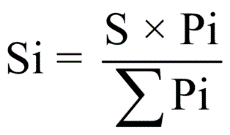 где:S – общий размер бюджетных ассигнований, предусмотренный в республиканском бюджете Республики Тыва на реализацию мероприятий по строительству (реконструкции) и (или) капитальному ремонту культурно-досуговых учреждений и библиотек;Pi – заявленная финансовая потребность i-го муниципального образования, связанная с реализацией мероприятий по строительству (реконструкции) и (или) капитальному ремонту культурно-досуговых учреждений и библиотек;– общая заявленная финансовая потребность муниципальных образований, прошедших отбор.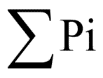 9. Срок реализации мероприятий по строительству (реконструкции) и (или) капитальному ремонту объектов культуры за счет средств республиканского бюджета Республики Тыва и срок его ввода в эксплуатацию устанавливаются соглашением.10. Оценка эффективности использования субсидий муниципальным образованием осуществляется Министерством культуры Республики Тыва по итогам финансового года путем сравнения фактически достигнутых значений и установленных соглашением значений результата использования субсидий – количество объектов, в которых выполнены мероприятия по строительству (реконструкции) и (или) капитальному ремонту культурно-досуговых учреждений и библиотек.11. В целях обеспечения своевременного и надлежащего использования субсидии:при возникновении потребности в расходовании субсидии администрации муниципальных образований в течение 3 рабочих дней представляют в Министерство культуры Республики Тыва заявки о перечислении субсидии по справке о стоимости выполненных работ и затрат;Министерство культуры Республики Тыва в течение 5 рабочих дней со дня получения заявок представляет в Министерство финансов Республики Тыва сводную заявку на выделение необходимого объема средств в пределах бюджетных ассигнований, предусмотренных Министерству культуры Республики Тыва на предоставление субсидий на соответствующий финансовый год (далее – сводная заявка);Министерство финансов Республики Тыва в течение 5 рабочих дней со дня получения от Министерства культуры Республики Тыва сводной заявки на финансирование субсидии доводит Министерству культуры Республики Тыва предельные объемы финансирования в пределах, полученных республиканским бюджетом Республики Тыва лимитов бюджетных обязательств;Министерство культуры Республики Тыва в течение 5 рабочих дней со дня доведения Министерством финансов Республики Тыва предельных объемов финансирования представляет в Управление Федерального казначейства по Республике Тыва (далее – УФК по Республике Тыва) расходные расписания для передачи предельных объемов финансирования на лицевой счет, открытый в УФК по Республике Тыва для учета операций со средствами бюджета получателя субсидии.12. Администрация муниципального образования ежеквартально, не позднее 5 числа месяца, следующего за отчетным периодом, в котором была получена Субсидия, представляет в Министерство культуры Республики Тыва отчетность об исполнении условий предоставления и расходования субсидии, включая:а) отчет о расходах, в целях финансирования, которых предоставляется субсидия по форме, установленной соглашением;б) отчет о достижении значений результата использования субсидии по форме, установленной соглашением.13. Отчеты о расходовании субсидии и отчет о достижении результата использования субсидии предоставляются в Министерство культуры Республики Тыва ежеквартально, до 5 числа месяца, следующего за отчетным периодом, на бумажном носителе в сроки, установленные соглашением.14. Ответственность за достоверность представляемых Министерству культуры Республики Тыва сведений возлагается на главу администрации муниципального образования Республики Тыва либо уполномоченное должностное лицо, с которым заключено соглашение.15. В случае если не использованный по состоянию на 1 января финансового года, следующего за отчетным, остаток средств субсидии не перечислен в доход республиканского бюджета Республики Тыва, указанные средства подлежат взысканию в доход республиканского бюджета Республики Тыва в соответствии с законодательством.16. В случае неисполнения или ненадлежащего исполнения своих обязательств по заключенному соглашению муниципальные образования несут ответственность в соответствии с законодательством Российской Федерации.17. Контроль за соблюдением муниципальным образованием Республики Тыва порядка, целей и условий предоставления субсидий осуществляется Министерством культуры Республики Тыва и органом государственного финансового контроля Республики Тыва.______________Приложение № 8к государственной программе Республики Тыва «Развитие культуры и искусства Республики Тыва»П Р А В И Л А предоставления и распределения субсидий из республиканского бюджета бюджетам муниципальных образований Республики Тыва на техническое оснащение региональных и муниципальных музеев1. Настоящие Правила устанавливают цели, условия и порядок предоставления и распределения субсидий из республиканского бюджета бюджетам муниципальных образований в целях софинансирования расходных обязательств, при предоставлении субсидий из республиканского бюджета для реализации мероприятий государственных и муниципальных программ, предусматривающих техническое оснащение региональных и муниципальных музеев (далее – субсидии).2. В настоящих Правилах под региональными музеями понимаются некоммерческие учреждения культуры, созданные субъектами Российской Федерации для хранения, изучения и публичного представления музейных предметов и музейных коллекций, включенных в состав Музейного фонда Российской Федерации, зарегистрированные в реестре музеев, иных организаций, физических лиц, в собственности, во владении или пользовании которых находятся музейные предметы и музейные коллекции, включенные в состав Музейного фонда Российской Федерации.В настоящих Правилах под муниципальными музеями понимаются некоммерческие учреждения культуры, созданные муниципальными образованиями для хранения, изучения и публичного представления музейных предметов и музейных коллекций, включенных в состав Музейного фонда Российской Федерации, зарегистрированные в реестре музеев, иных организаций, физических лиц, в собственности, во владении или пользовании которых находятся музейные предметы и музейные коллекции, включенные в состав Музейного фонда Российской Федерации.3. Субсидии предоставляются в целях софинансирования расходных обязательств, возникающих при реализации мероприятий, предусматривающих техническое оснащение региональных (муниципальных) музеев по следующим направлениям:приобретение оборудования и технических средств, необходимых для осуществления экспозиционно-выставочной деятельности (включая доставку, погрузочно-разгрузочные работы, монтаж, установку, а также пусконаладочные работы);приобретение оборудования и технических средств, необходимых для обеспечения сохранности и хранения музейных предметов (фондовое оборудование) (включая доставку, монтаж, установку, погрузочно-разгрузочные работы, а также пусконаладочные работы);приобретение оборудования и технических средств, необходимых для обеспечения открытого хранения музейных предметов (включая доставку, монтаж, установку, погрузочно-разгрузочные работы, а также пусконаладочные работы);приобретение оборудования и технических средств, необходимых для осуществления уставной деятельности, включая автоматизированные билетные системы, автоматизированные системы учета музейных предметов, а также специализированное оборудование для работы с посетителями с ограниченными возможностями здоровья (включая доставку, монтаж, установку, погрузочно-разгрузочные работы, а также пусконаладочные работы).Оборудование и технические средства должны обеспечивать долговременную сохранность (как в фондохранилищах, так и в экспозициях) музейных предметов, исключать возможность их хищения, разрушения и повреждения, а также создавать благоприятные условия для их представления и изучения (включая доставку, монтаж, установку и пусконаладочные работы).Экспозиционно-выставочное, фондовое и климатическое оборудование должно обеспечивать режимы хранения музейных предметов в соответствии с порядком организации комплектования, учета, хранения и использования музейных предметов и музейных коллекций, установленным Министерством культуры Российской Федерации (включая доставку, монтаж, установку, погрузочно-разгрузочные работы, а также пусконаладочные работы).Автоматизированные системы продажи билетов и учета фондов и их прикладные части должны иметь открытый исходный код и предусматривать различные режимы работы (с использованием веб-соединения и без него). Автоматизированные системы и программные платформы, используемые для их разработки, должны отвечать требованиям государственной программы импортозамещения и являться продуктами российского производителя (включая доставку, монтаж, установку, погрузочно-разгрузочные работы, а также пусконаладочные работы).4. Субсидии предоставляются в пределах лимитов бюджетных обязательств, доведенных в установленном порядке до Министерства культуры Республики Тыва как получателя средств республиканского бюджета на предоставление субсидии по направлениям, предусмотренным пунктом 3 настоящих Правил.5. Условиями для предоставления субсидии являются:а) наличие правовых актов, утверждающих перечень мероприятий (результатов), при реализации которых возникают расходные обязательства муниципального образования, в целях софинансирования которых предоставляются субсидии, в соответствии с требованиями нормативных правовых актов Российской Федерации;б) наличие в бюджете муниципального образования бюджетных ассигнований на исполнение расходного обязательства, софинансирование которого осуществляется из республиканского бюджета, в объеме, необходимом для его исполнения, включающем размер планируемой к предоставлению из федерального бюджета субсидии, и порядка определения объемов указанных ассигнований, если иное не установлено актами Президента Российской Федерации или Правительства Российской Федерации;в) заключение соглашения между Министерством культуры Республики Тыва и администрацией муниципального образования о предоставлении субсидии в соответствии с Правилами формирования, предоставления и распределения субсидий из республиканского бюджета бюджетам муниципальных образований Республики Тыва, утвержденных постановлением Правительства Республики Тыва от 20 октября 2020 г. № 502 «Развитие культуры на 2021-2025 годы» (далее соответственно – соглашение о предоставлении субсидии, Правила формирования, предоставления и распределения субсидий).6. Объем бюджетных ассигнований республиканского бюджета на предоставление субсидии бюджету i-го субъекта муниципального образования (Ci) определяется по формуле:,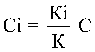 где:Ki – коэффициент выравнивания потребности i-го муниципального образования;K – общая сумма коэффициентов выравнивания потребности муниципальных образований Республики Тыва;C – общая сумма бюджетных ассигнований республиканского бюджета на предоставление субсидии в соответствующем финансовом году.9. Коэффициент выравнивания потребности i-го муниципального образования Республики Тыва (Ki) определяется по формуле:,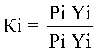 где:Pi – заявленная финансовая потребность i-го муниципального образования в целях технического оснащения региональных (муниципальных) музеев;Yi – предельный уровень софинансирования расходного обязательства муниципального образования из республиканского бюджета, установленный в соответствии с пунктом 13 (1.1) Правил формирования, предоставления и распределения субсидий.7. Соглашение о предоставлении субсидии и дополнительные соглашения к нему, предусматривающие внесение изменений в соглашение о предоставлении субсидии и его расторжение, заключаются в государственной интегрированной информационной системе управления общественными финансами «Электронный бюджет» в соответствии с типовыми формами, утвержденными Министерством финансов Российской Федерации.8. Перечисление субсидий осуществляется в установленном порядке на единые счета бюджетов, открытые финансовым органам муниципальных образований Республики Тыва в территориальных органах Федерального казначейства.9. Администрация муниципального образования Республики Тыва представляет в Министерство культуры Республики Тыва отчетность об осуществлении расходов бюджета муниципального образования, в целях софинансирования которых предоставляется субсидия, а также отчетность о достижении значений результата использования субсидии в порядке и сроки, которые указаны в соглашении о предоставлении субсидии.10. Результатом использования субсидии является достижение результата «Технически оснащены региональные и муниципальные музеи».Оценка эффективности использования субсидии осуществляется Министерством культуры Республики Тыва путем сравнения фактически достигнутых значений результата использования субсидии со значениями результата использования субсидии, указанных в соглашениях о предоставлении субсидии.11. Ответственность за достоверность представляемых Министерству культуры Республики Тыва сведений возлагается на уполномоченный исполнительный орган муниципального образования.12. В случае нарушения муниципальным образованием целей, установленных при предоставлении субсидии, к нему применяются бюджетные меры принуждения, предусмотренные бюджетным законодательством Российской Федерации.13. Порядок и условия возврата средств из бюджета муниципального образования в республиканский бюджет в случае нарушения муниципальным образованием обязательств по достижению значений результата использования субсидии, предусмотренного соглашением о предоставлении субсидии, а также основания для освобождения муниципального образования от применения мер финансовой ответственности установлены настоящими Правилами.14. Контроль за соблюдением муниципальными образованиями условий предоставления субсидий осуществляется Министерством культуры Республики Тыва и уполномоченными органами государственного финансового контроля.15. Условиями предоставления и расходования субсидий являются:а) наличие муниципальных программ, связанных с реализацией мероприятий, на финансирование которых предоставляется субсидия. При этом при формировании муниципальных программ в приоритетном порядке должны предусматриваться мероприятия по развитию тех объектов учреждений культуры, в отношении которых существует наибольшее отклонение уровня развития от среднего по Республике Тыва;б) наличие в местном бюджете бюджетных ассигнований на исполнение расходного обязательства муниципального образования, софинансирование которого осуществляется из республиканского бюджета Республики Тыва i-му местному бюджету, и порядка определения объемов указанных ассигнований, если иное не установлено актами Главы Республики Тыва или Правительства Республики Тыва.Размер муниципальных средств может быть увеличен в одностороннем порядке со стороны муниципального образования, что не влечет обязательств по увеличению размера предоставления субсидии;в) возврат муниципальным образованием средств в республиканский бюджет Республики Тыва осуществляется в соответствии с действующим законодательством Российской Федерации.16. Субсидия предоставляется бюджету муниципального образования в соответствии с заключаемым соглашением, содержащим следующие положения:а) реквизиты нормативного правового акта муниципального образования, устанавливающего расходное обязательство муниципального образования, на исполнение которого предоставляется субсидия;б) размер предоставляемой субсидии, порядок, условия и сроки ее перечисления в местный бюджет, а также объем бюджетных ассигнований местного бюджета на реализацию соответствующих расходных обязательств;в) обязательства муниципального образования по согласованию с Министерством культуры Республики Тыва в случаях, предусмотренных законами Республики Тыва, муниципальными программами, софинансируемыми за счет средств республиканского бюджета Республики Тыва, и внесение в них изменений, которые влекут изменение объемов финансирования и (или) показателей результативности муниципальных программам и (или) изменение состава мероприятий указанных программ, на которые предоставляются субсидии;г) сроки и порядок представления отчетности об осуществлении расходов местного бюджета, источником финансового обеспечения которых является субсидия, а также о достижении значений показателей результативности использования субсидии;д) значения показателей результативности использования субсидии, соответствующие значениям показателей государственной программы Республики Тыва «Развитие культуры и искусства», и обязательства Республики Тыва по их достижению;е) последствия недостижения муниципальным образованием установленных значений показателей результативности использования субсидии;ж) порядок осуществления контроля за выполнением муниципальным образованием обязательств, предусмотренных соглашением;з) ответственность сторон за нарушение условий соглашения;и) условие о вступлении в силу соглашения.Форму соглашения утверждает Министерство культуры Республики Тыва в соответствии с типовой формой соглашения, утверждаемой Министерством финансов Республики Тыва.17. Внесение в соглашение изменений, предусматривающих ухудшение значений показателей результативности использования субсидии, а также увеличение сроков реализации предусмотренных соглашением мероприятий не допускается в течение всего периода действия соглашения, за исключением случаев, если выполнение условий предоставления субсидии оказалось невозможным вследствие обстоятельств непреодолимой силы, изменения значений целевых показателей и индикаторов муниципальной программы, а также в случае существенного (более чем на 20 процентов) сокращения размера субсидии.18. Субсидия предоставляется по одному или нескольким мероприятиям, указанным в пункте 2 настоящих Правил. Местная администрация муниципального образования по согласованию с Министерством культуры Республики Тыва при заключении соглашения вправе перераспределить средства субсидии между мероприятиями, указанными в пункте 2 настоящих Правил, с соответствующей корректировкой состава показателей результативности использования субсидии.19. Оценка результативности использования муниципальным образованием субсидии осуществляется Министерством культуры Республики Тыва по итогам финансового года путем сравнения фактически достигнутых значений и установленных соглашениями значений следующих показателей результативности использования субсидий:а) доля зданий учреждений культурно-досугового типа в сельской местности, находящихся в неудовлетворительном состоянии;б) количество посещений организаций культуры по отношению к уровню 2010 года;в) увеличение численности участников культурно-досуговых мероприятий (по сравнению с предыдущим годом);г) увеличение доли детей, обучающихся в детских школах искусств, в общей численности обучающихся детей;д) повышение уровня комплектования книжных фондов библиотек по сравнению с установленным нормативом (на 1 тыс. жителей);е) количество посещений библиотек (на 1 жителя в год);ж) средняя численность участников клубных формирований в расчете на 1 тыс. человек.20. Если иное не установлено бюджетным законодательством Российской Федерации, перечисление субсидий в местные бюджеты осуществляется в установленном порядке в пределах лимитов бюджетных обязательств, предусмотренных Министерству культуры Республики Тыва, на счета территориального органа Федерального казначейства, открытые для учета поступлений и их распределения между местными бюджетами, для последующего перечисления в установленном порядке в местные бюджеты.В случае принятия Министерством культуры Республики Тыва решения о передаче полномочий получателя средств республиканского бюджета Республики Тыва по перечислению субсидий территориальному органу Федерального казначейства перечисление субсидий осуществляется на счета территориального органа Федерального казначейства, открытые для учета операций со средствами, поступающими в местные бюджеты, в порядке, установленном территориальным органом Федерального казначейства.21. Исполнительным органом государственной власти Республики Тыва, уполномоченным на заключение соглашений о предоставлении субсидий, определяется Министерство культуры Республики Тыва.22. Местная администрация муниципального образования ежеквартально представляет в Министерство культуры Республики Тыва отчетность об исполнении условий предоставления и расходования субсидии, включая:а) отчет об эффективности осуществления расходов местного бюджета, источником финансового обеспечения которых является субсидия, не позднее 15-го числа месяца, следующего за отчетным, по форме, установленной соглашением;б) отчет о достижении значений показателей результативности использования субсидии не позднее 15-го числа месяца, следующего за отчетным, по форме, установленной соглашением.Отчетность представляется в электронном виде и на бумажном носителе.23. Ответственность за достоверность представляемых Министерству культуры Республики Тыва сведений возлагается на местную администрацию муниципального образования.24. В случае если отсутствует потребность муниципального образования в субсидии в текущем финансовом году, высвобождающиеся средства в срок до 1 февраля текущего года перераспределяются Министерством культуры Республики Тыва между местными бюджетами других муниципальных образований, имеющих право на получение субсидий.25. В случае отсутствия на 1 июля текущего финансового года заключенного соглашения бюджетные ассигнования из республиканского бюджета Республики Тыва на предоставление субсидии, предусмотренные Министерству культуры Республики Тыва на текущий финансовый год, в размере, равном размеру субсидии соответствующему муниципальному образованию, утвержденному законом Республики Тыва о республиканском бюджете Республики Тыва на соответствующий финансовый год и на плановый период или актом Правительства Республики Тыва, подлежат перераспределению на исполнение иных бюджетных обязательств.Решения о перераспределении бюджетных ассигнований из республиканского бюджета Республики Тыва на предоставление субсидии местному бюджету не принимаются в случае, если соответствующие соглашения не были заключены в силу обстоятельств непреодолимой силы.26. Не использованные на 1 января текущего финансового года остатки субсидии подлежат возврату в республиканский бюджет Республики Тыва местными администрациями муниципальных районов, за которыми в соответствии с законодательными и иными нормативными правовыми актами Республики Тыва закреплены источники доходов местного бюджета по возврату остатков субсидии в соответствии с требованиями бюджетного законодательства Российской Федерации.В случае если неиспользованный остаток субсидии не перечислен в доход республиканского бюджета Республики Тыва, указанные средства подлежат взысканию в доход республиканского бюджета Республики Тыва в порядке, установленном Министерством финансов Республики Тыва.27. Несоблюдение Министерством культуры Республики Тыва условий предоставления субсидии влечет применение бюджетных мер принуждения, предусмотренных бюджетным законодательством.28. Контроль за соблюдением муниципальными образованиями условий предоставления субсидии осуществляется Министерством культуры Республики Тыва и Службой по финансово-бюджетному надзору Республики Тыва, осуществляющей функции по контролю и надзору в финансово-бюджетной сфере._______________Приложение № 9к государственной программе Республики Тыва «Развитие культуры и искусстваРеспублики Тыва»П Р А В И Л А
определения общего объема и распределения субвенций, предоставляемых местным бюджетам из республиканского бюджета для осуществления органами местного самоуправления государственных полномочий Республики Тыва в сфере архивного дела1. Настоящие Правила устанавливают порядок определения общего объема субвенций на осуществление переданных органам местного самоуправления отдельных государственных полномочий Республики Тыва в сфере архивного дела (далее – субвенции) и распределения субвенций между бюджетами муниципальных районов и городских округов Республики Тыва.2. Общий объем субвенций, предоставляемых местным бюджетам из областного бюджета для осуществления органами местного самоуправления государственных полномочий Республики Тыва, определяется исходя из размера средств, выделяемых из областного бюджета, как сумма субвенций для каждого муниципального образования по формуле:S = SUM Si,где:SUM – знак суммирования;Si – объем субвенций, предоставляемых бюджету i-го муниципального района или городского округа в Республики Тыва.Распределение субвенций между муниципальными образованиями, исполняющими переданные полномочия, осуществляется пропорционально расчетной штатной численности работников, обеспечивающих реализацию отдельных государственных полномочий на территории i-го муниципального района или городского округа Республики Тыва, и в соответствии с нормативом расходов на оплату труда, включающим начисления на выплаты по оплате труда, на одного работника, обеспечивающего реализацию отдельных государственных полномочий на территории i-го муниципального района или городского округа Республики Тыва, размер которого устанавливается нормативным правовым актом Правительства в Республики Тыва.3. Объем субвенций (в расчете на год), предоставляемых бюджету i-го муниципального района и городского округа Республики Тыва, рассчитывается по формуле:Si = №фотi+№i,где:№фотi – годовой норматив расходов на оплату труда работников, обеспечивающих реализацию отдельных государственных полномочий на территории i-го муниципального района или городского округа Республики Тыва;№i – материальные затраты на обеспечение деятельности структурных подразделений администраций муниципальных районов и городских округов Республики Тыва и (или) муниципальных казенных (бюджетных) учреждений, обеспечивающих реализацию отдельных государственных полномочий в сфере архивного дела, в размере 15 процентов от годового норматива расходов на оплату труда работников, обеспечивающих реализацию отдельных государственных полномочий на территории i-го муниципального района или городского округа Республики Тыва (№фотi) (далее – материальные затраты).Материальные затраты включают следующие расходы:оплата услуг связи, в том числе услуг доступа к информационно-телекоммуникационной сети «Интернет»;командировочные расходы;расходы, связанные с повышением квалификации, подготовкой и переподготовкой кадров, прохождением медицинских осмотров;транспортные услуги (транспортировка стеллажей, архивных коробов, бесхозных архивных документов и др.) и коммунальные услуги;дератизация помещений от грызунов;приобретение программных продуктов и (или) неисключительных прав на программное обеспечение в сфере архивного дела, обеспечение информационной безопасности;работы и услуги по ремонту техники, купленной за счет средств субвенции, заправка картриджей, а также расходы на приобретение объектов основных средств;приобретение первичных средств хранения архивных документов (архивных коробов, папок, футляров), канцелярских товаров и др.4. Годовой норматив расходов на оплату труда работников, обеспечивающих реализацию отдельных государственных полномочий на территории i-го муниципального района или городского округа Республики Тыва (№фотi), определяется по следующей формуле:№фотi = №отi x Шiрасч x 12,где:№отi – норматив расходов на оплату труда, включающий начисления на выплаты по оплате труда, на одного работника, обеспечивающего реализацию отдельных государственных полномочий на территории i-го муниципального района или городского округа Республики Тыва, размер которого устанавливается нормативным правовым актом Правительства Республики Тыва;Шiрасч – расчетная штатная численность работников, обеспечивающих реализацию отдельных государственных полномочий на территории i-го муниципального района или городского округа Республики Тыва, определяемая в соответствии с количеством единиц хранения документов Архивного фонда Республики Тыва и других архивных документов, относящихся к собственности Республики Тыва, находящихся на хранении в муниципальном архиве i-го муниципального района или городского округа Республики Тыва.________________Приложение № 10к государственной программе Республики Тыва «Развитие культуры и искусстваРеспублики Тыва»П О Р Я Д О Красходования средств республиканского бюджетав рамках мероприятия «Социально-творческий заказ»1. Общие положения1.1. Настоящий Порядок регламентирует финансовое обеспечение культурно-массовых и досуговых мероприятий, укрепление материально-технической базы учреждений, реализацию ведомственных проектов направленных на поддержку творческих инициатив.1.2. Финансирование культурно-массовых и досуговых мероприятий осуществляется в соответствии со сводной бюджетной росписью республиканского бюджета на соответствующий год и плановый период в пределах лимитов бюджетных обязательств и объемов финансирования, предусмотренных на указанные цели Министерства культуры Республики Тыва (далее – Минкультуры).1.3. Настоящим Порядком устанавливаются нормы расходов на проведение культурно-массовых и досуговых мероприятий согласно приложениям № 1-4 к Порядку.1.4. Организаторы мероприятий и организации, проводящие культурно-массовые и досуговые мероприятия за счет собственных или привлеченных спонсорских средств, могут устанавливать свои нормативы расходов на проведение культурно-массовых и досуговых мероприятий.1.5. Учреждения культуры, осуществляющие расходование бюджетных средств на проведение культурно-массовых и досуговых мероприятий, несет ответственность за нецелевое использование указанных средств в соответствии с действующим законодательством.2. Финансирование республиканских культурно-массовых и досуговых мероприятий2.1. Минкультуры и государственные, муниципальные учреждения культуры проводят мероприятия, посвященные памятным датам, знаменательным историческим событиям и личностям, государственным и календарным датам, памяти известных личностей, акции, конкурсы, фестивали, концерты, игровые развлекательные программы, мероприятия среди различных возрастных групп населения, трудящейся, учащейся молодежи и инвалидов, а также государственные, международные и всероссийские мероприятия на территории республики, также мероприятия направленные на поддержку творческих инициатив.2.2. За счет средств республиканского бюджета осуществляется финансирование следующих расходов на проведение республиканских культурно-массовых и досуговых мероприятий:2.2.1. По услугам обеспечения мероприятий электронно-техническим оборудованием и контрольно-измерительными приборами.2.2.2. По услугам автотранспорта, в том числе услугами машин специального назначения (приложение № 1 к настоящему Порядку).2.2.3. По услугам перевозки и установки оборудования для проведения мероприятий.2.2.4. По награждению участников мероприятий (дипломы, кубки, памятные призы, цветы и др.) (приложение № 2 к настоящему Порядку).2.2.5. В отдельных случаях – по оплате культурных программ для участников мероприятий (билеты на концерты, музеи, на выставки, экскурсии и пр.).2.2.6. По оплате питания и размещения участников мероприятий (приложение № 3 к настоящему Порядку).2.2.7. В отдельных случаях – по оплате изготовления и приобретения памятной атрибутики для участников мероприятия.2.2.8. По приобретению канцелярских товаров, изготовлению афиш, буклетов, вымпелов, печатной продукции, заправки картриджей, инвентаря.2.2.9. В случаях проведения особо значимых мероприятий – по изготовлению костюмов и сценического инвентаря с символикой проводимого мероприятия.2.2.10. По оплате командировочных расходов (проезд, питание, проживание, суточные в пути) приглашенных членов жюри при проведении мероприятий на территории республики (приложение № 4 к настоящему Порядку).2.3. Расходы, связанные с оплатой проезда и обратно участников мероприятий.2.4. Расходы, связанные с проведением юбилейных и календарных дат.2.5. Укрепление материально-технической базы, приобретение специализированного оборудования и строительных материалов.2.6. Поддержка творческих коллективов, общественных организаций, союза художников, НХП и ДПИ, союза театральных деятелей, союза мастеров изготовителей национальных инструментов и т.д.2.7. Расходы по оплате организационных взносов.2.8. Обеспечение условий софинансирования соглашений о предоставлении федеральных субсидий.3. Финансирование республиканских, региональных и всероссийских культурно-массовых и досуговых мероприятий3.1. За счет республиканского бюджета принимаются к финансированию расходы, связанные с участием делегаций и отдельных участников республики в межрегиональных, региональных и всероссийских мероприятиях.3.2. За счет средств республиканского бюджета возмещаются расходы:3.2.1. По оплате проезда участников мероприятий, руководителей, врача (в отдельных случаях), представителей, педагогов и концертмейстеров, входящих в состав делегации, а также лиц, сопровождающих инвалидов I группы, к месту проведения мероприятий и обратно, суточных в пути, обеспечению их проживанием, питанием, оплате багажа, страхования, заявочных взносов и другие расходы, связанные с проведением мероприятий.3.2.2. Оплата железнодорожных билетов производится по действующим тарифам, но не выше тарифа купейного вагона. Сопровождение делегаций, в составе которых есть дети и подростки до 16 лет, осуществляется по действующим тарифам плацкартного вагона железнодорожного транспорта.3.2.3. По бронированию и найму жилого помещения – по фактическим затратам, подтвержденным соответствующими документами, но не более стоимости однокомнатного (одноместного) номера. В случае вынужденной остановки в пути командированному возмещаются расходы по найму жилого помещения, подтвержденные соответствующими документами.3.2.4. По оплате приобретения сценических костюмов и формы с символикой республики для делегаций республики при участии во всероссийских и международных мероприятиях.3.2.5. На обеспечение автотранспортом участников культурно-массовых и досуговых мероприятий._______________Приложение № 1 
к Порядку расходованиясредств республиканского бюджета 
на проведение культурно-массовых 
и досуговых мероприятийН О Р М Ы расходов на обеспечение автотранспортом участников культурно-массовых и досуговых мероприятий, выезды на областные и всероссийские мероприятияПримечание: аренда автотранспорта не должна превышать 10 часов в день по п. 1, п. 3, п. 4 и 12 часов по п. 2.Приложение № 2 
к Порядку расходованиясредств республиканского бюджета 
на проведение культурно-массовых 
и досуговых мероприятийН О Р М Ы расходов на приобретение памятных призов при проведении мероприятийПримечание:1. Запрещается выдача в качестве награждения наличных средств, эквивалентных стоимости памятных призов.2. Другие проводящие организации за счет собственных средств имеют право устанавливать иные размеры денежных средств на приобретение призов, а также специальные призы.Приложение № 3 
к Порядку расходованиясредств республиканского бюджета 
на проведение культурно-массовых 
и досуговых мероприятийН О Р М Ы расходов на обеспечение питанием участников, представителей и специалистов при проведении культурно-массовых и досуговых мероприятийПримечание: районным участникам мероприятий оплата питания производится при условии, что проведение мероприятия превышает 8 часов.Приложение № 4 
к Порядку расходованиясредств республиканского бюджета 
на проведение культурно-массовых 
и досуговых мероприятийН О Р М Ы расходов на оплату услуг внештатных лиц, привлекаемых для обслуживания мероприятийКуратор государственной программы Республики Тыва–заместитель Председателя Правительства Республики Тыва  Сарыглар О.Д.Ответственный исполнитель государственной программы Республики Тыва–Министерство культуры Республики ТываСоисполнитель государственной программы Республики Тыва–Министерство строительства Республики Тыва, государственные бюджетные учреждения культуры и искусства, органы местного самоуправления (по согласованию)Период реализации–этапы реализации Программы не выделяются.Сроки реализации: 2024-2030 гг.Цели государственной программы Республики Тыва–сохранение и развитие культурного наследия;укрепление международных культурных связей и формирование многообразной и доступной культурной жизни населения Республики Тыва;создание условий для воспитания граждан;обеспечение доступа к культурным благам и ценностямНаправления (подпрограммы)–подпрограмма 1 «Профессиональное искусство»;подпрограмма 2 «Сохранение потенциала и развитие культурного наследия»;подпрограмма 3 «Поддержка материально-технической базы и инфраструктуры учреждений культуры»Объемы финансового обеспечения за счет всех источников за весь период реализации–общий объем финансирования Программы – 6 145 898 тыс. рублей, в том числе по годам:2024 год – 1332 142 тыс. рублей;2025 год – 802 293 тыс. рублей;2026 год – 802 293 тыс. рублей;2027 год – 802 293 тыс. рублей;2028 год – 802 293 тыс. рублей;2029 год – 802 293 тыс. рублей;2030 год – 802 293 тыс. рублей;в том числе:за счет средств федерального бюджета – 553 409 тыс. рублей, в том числе:2024 год – 389 073 тыс. рублей;2025 год – 27 389 тыс. рублей;2026 год – 27 389 тыс. рублей;2027 год – 27 389 тыс. рублей;2028 год – 27 389 тыс. рублей;2029 год – 27 389 тыс. рублей;2030 год – 27 389 тыс. рублей;за счет средств республиканского бюджета – 5 592 490 тыс. рублей, в том числе:2024 год – 943 068 тыс. рублей;2025 год – 774 904 тыс. рублей;2026 год – 774 904 тыс. рублей;2027 год – 774 904 тыс. рублей;2028 год – 774 904 тыс. рублей;2029 год – 774 904 тыс. рублей;2030 год – 774 904 тыс. рублей.Объем финансирования Программы за счет средств республиканского бюджета носит прогнозный характер и подлежит ежегодной корректировке исходя из возможностей республиканского бюджета Республики ТываСвязь с национальными целями развития Российской Федерации–национальная цель – «Возможности для самореализации и развития талантов», показатели:создание условий для воспитания гармонично развитой и социально ответственной личности на основе духовно-нравственных ценностей народов Российской Федерации, исторических и национально-культурных традиций;увеличение доли граждан, занимающихся волонтерской (добровольческой) деятельностью или вовлеченных в деятельность волонтерских (добровольческих) организаций, до 15 процентов;увеличение числа посещений культурных мероприятий в три раза по сравнению с показателем 2019 годаНаименование202120222023 (предварительно)Средняя заработная плата работников учреждений культуры, руб.37 090,740 31342 349Соотношение, процентов95,19496,8№ п/пТип документаВид документаНаименование документаРеквизитыРазработчикГиперссылка на текст документа1234567Государственная программа «Развитие культуры и искусства Республики Тыва»Государственная программа «Развитие культуры и искусства Республики Тыва»Государственная программа «Развитие культуры и искусства Республики Тыва»Государственная программа «Развитие культуры и искусства Республики Тыва»Государственная программа «Развитие культуры и искусства Республики Тыва»Государственная программа «Развитие культуры и искусства Республики Тыва»1.Паспорт Программыпостановление Правительства Республики ТываРазвитие культуры и искусства Республики Тыва Министерство культуры Республики Тыва 2.Стратегические приоритеты Программыпостановление Правительства Республики ТываРазвитие культуры и искусства Республики ТываМинистерство культуры Республики Тыва3.Структура Программыпостановление Правительства Республики Тыва Развитие культуры и искусства Республики ТываМинистерство культуры Республики Тыва4.Показатели Программыпостановление Правительства Республики ТываРазвитие культуры и искусства Республики ТываМинистерство культуры Республики Тыва5.Помесячный план достижения показателей программы постановление Правительства Республики ТываРазвитие культуры и искусства Республики ТываМинистерство культуры Республики Тыва6.Ресурсное обеспечение программыпостановление Правительства Республики ТываМинистерство культуры Республики Тыва7.Методика оценки эффективности программыпостановление Правительства Республики ТываМинистерство культуры Республики Тыва8.Нормативно-правовой акт приказО назначении ответственных лиц за разработку, достижение целевых показателей (индикаторов), представление отчётности и реализацию государственной программы Республики Тыва «Развитие культуры и искусства Республики Тыва» от 15 сентября 2023 г. № 950Министерство культуры Республики Тыва№п/пЗадачи структурного элементаКраткое описание ожидаемых эффектов от реализации задачи структурного элементаСвязь с целевыми индикаторами1.Подпрограмма 1 «Профессиональное искусство»Подпрограмма 1 «Профессиональное искусство»Подпрограмма 1 «Профессиональное искусство»Комплекс процессных мероприятий, реализуемых непрерывно либо на периодической основеКомплекс процессных мероприятий, реализуемых непрерывно либо на периодической основеКомплекс процессных мероприятий, реализуемых непрерывно либо на периодической основеКомплекс процессных мероприятий, реализуемых непрерывно либо на периодической основеОтветственный за реализацию – Министерство культуры Республики ТываОтветственный за реализацию – Министерство культуры Республики Тывасрок реализации – 2024-2030 гг.1.1.Развитие деятельности профессиональных творческих коллективовувеличение числа культурных мероприятий профессиональных творческих коллективов Республики Тываувеличения числа культурных мероприятий творческих коллективов Республики Тыва1.2.Реализация программ среднего профессионального образования в подготовке специалистов в сфере культуры и искусстваразвитие и совершенствование региональной трехступенчатой системы образования в сфере культуры ДШИ-ССУЗ-ВУЗувеличение числа работников учреждений культуры, имеющих профильное образование в сфере культуры и искусства (с нарастающим итогом) 1.3.Реализация основных общеобразовательных дополнительных предпрофессиональных программ в области искусстввыявление одаренных детей в раннем возрасте, создание условий для их художественного образования и эстетического воспитания для дальнейшего обучения квалифицированных кадров с сфере культурыувеличение количества обучающихся по программам предпрофессиональных программам1.4.Реализация дополнительных профессиональных программ профессиональной переподготовкипрофессиональное развитие работников отрасли культуры и искусства, совершенствование имеющихся компетенций, необходимых для профессиональной деятельности и повышения профессионального уровня в рамках имеющейся квалификации.  Применения новых форм и методов работы в учреждениях культуры на примере и опыте других регионов и в связи с повышением требований к качеству уровню умений и навыковувеличение числа работников культуры, прошедших дополнительные профессиональные программы профессиональной переподготовки(с нарастающим итогом)2.Подпрограмма 2 «Сохранение потенциала и развитие культурного наследия»Подпрограмма 2 «Сохранение потенциала и развитие культурного наследия»Подпрограмма 2 «Сохранение потенциала и развитие культурного наследия»2.1. Реализация Национального проекта «Культура»2.1. Реализация Национального проекта «Культура»2.1. Реализация Национального проекта «Культура»Ответственный за реализацию – Министерство культуры Республики ТываОтветственный за реализацию – Министерство культуры Республики Тывасрок реализации – 2024-2030 гг.2.1.1.Реализация «Национального проекта «Культура»увеличение числа граждан, вовлеченных в культуру, путем создания современной инфраструктуры культуры, внедрения в деятельность организаций культуры новых форм и технологий, широкой поддержки культурных инициатив, направленных на укрепление российской гражданской идентичностиувеличение числа посещений культурных мероприятий в Республике Тыва2.2. Комплекс процессных мероприятий, реализуемых непрерывно либо на периодической основе2.2. Комплекс процессных мероприятий, реализуемых непрерывно либо на периодической основе2.2. Комплекс процессных мероприятий, реализуемых непрерывно либо на периодической основе2.2.1.Социально-творческий заказколичество проведенных мероприятий, направленных на развитие отраслиувеличение числа посещений культурных мероприятий в Республике Тыва2.2.2.Поддержка и развитие народного творчества, народных художественных промыслов и ремеселколичество проектов, реализованных в сфере народного творчества и народных художественных промысловувеличение числа посещений культурных мероприятий в Республике Тыва2.2.3.Развитие библиотечного делаувеличение числа читателей библиотекувеличение числа посещений культурных мероприятий в Республике Тыва2.2.4.Развитие музейного делаувеличение числа посетителей музеевувеличение числа посещений культурных мероприятий в Республике Тыва2.2.5.Осуществление отдельных государственных полномочий органами местного самоуправления по хранению, комплектованию, учету и использованию архивных документов государственной части Архивного фонда Республики Тывапредоставление из бюджета Республики Тыва субвенций муниципальным районам и городским округам в Республике Тыва на осуществление отдельных государственных полномочий Республики Тыва по комплектованию, хранению, учету и использованию государственной части Архивного фонда Республики Тыва и других архивных документовувеличение доли принятых на государственное хранение документов от общего количества архивных документов, подлежащих передаче в муниципальные архивы3.Подпрограмма 3 «Поддержка материально-технической базы и инфраструктуры учреждений культуры»Подпрограмма 3 «Поддержка материально-технической базы и инфраструктуры учреждений культуры»Подпрограмма 3 «Поддержка материально-технической базы и инфраструктуры учреждений культуры»3.1. Государственная поддержка отрасли культуры3.1. Государственная поддержка отрасли культуры3.1. Государственная поддержка отрасли культурыОтветственный за реализацию – Министерство культуры Республики ТываОтветственный за реализацию – Министерство культуры Республики Тывасрок реализации – 2024-2030 гг.3.1.1.Денежное поощрение лучших работников и лучших учреждений культурыколичество поддержанных творческих инициатив и проектовоказание государственной поддержки лучшим сельским учреждениям культуры и лучшим работникам сельских учреждений3.1.2.Оснащение образовательных учреждений в сфере культуры музыкальными инструментами, оборудованием и учебными материаламиколичество поддержанных детских школ искусствувеличение числа посещений культурных мероприятий Республики Тыва№п/пЗадачи структурного элементаКраткое описание ожидаемых эффектов от реализации задачи структурного элементаСвязь с целевыми индикаторами3.1.3.Модернизация музеевувеличение числа музеев в Республике Тыва, имеющих современное музейное оборудованиеувеличение числа посещений культурных мероприятий в Республике Тыва3.1.4.Реконструкция и капитальный ремонт региональных и муниципальных музеевулучшение состояния зданий музейных учрежденийдоля зданий учреждений культуры и искусства, находящихся в удовлетворительном состоянии, в общем количестве зданий учреждений культуры и искусства составит3.1.5.Реконструкция детских школ искусствувеличение зданий учреждений культуры и искусства, находящихся в удовлетворительном состояниидоля зданий учреждений культуры и искусства, находящихся в удовлетворительном состоянии, в общем количестве зданий учреждений культуры и искусства составит3.1.6.Создание модельных библиотекувеличение числа модельных библиотек в Республике Тываувеличение числа посещений культурных мероприятий в Республике Тыва3.1.7.Строительство, реконструкция и капитальный ремонт домов культуры в сельских поселенияхувеличение зданий учреждений культуры и искусства, находящихся в удовлетворительном состояниидоля зданий учреждений культуры и искусства, находящихся в удовлетворительном состоянии, в общем количестве зданий учреждений культуры и искусства составит3.1.8.Модернизация (капитальный ремонт, реконструкция) региональных и муниципальных детских школ искусств по видам искусствколичество культурно-досуговых учреждений с обновленной материально-технической базойдоля зданий культурно-досуговых учреждений с обновленной материально-технической базой3.1.9.Приобретение передвижных многофункциональных культурных центров (автоклубы) для обслуживания сельского населенияувеличить число граждан, вовлеченных в культуру, путем создания современной инфраструктуры культуры, внедрения в деятельность организаций культуры новых форм и технологий, широкой поддержки культурных инициатив, направленных на укрепление российской гражданской идентичностиувеличение числа посещений культурных мероприятий в Республике Тыва3.1.10.Реконструкция капитальный ремонт объектов культурыувеличение зданий учреждений культуры и искусства, находящихся в удовлетворительном состояниидоля зданий учреждений культуры и искусства, находящихся в удовлетворительном состоянии, в общем количестве зданий учреждений культуры и искусства 3.1.11.Реконструкция здания государственного бюджетного учреждения «Тувинский государственный театр кукол»увеличение числа мероприятий, направленных на развитие народного творчества, нематериального этнокультурного достояния, народных художественных промыслов и ремеселувеличение числа посещений культурных мероприятий в Республике Тыва3.1.12.Создание виртуальных концертных заловувеличение числа трансляций в виртуальных концертных залахувеличение числа посещений культурных мероприятий в Республике Тыва3.1.13Поддержка творческой деятельности и техническое оснащение детских и кукольных театровувеличение числа культурных мероприятий профессиональных творческих коллективов Республики Тываувеличение числа посещений культурных мероприятий в Республике Тыва3.1.14Укрепление материально-технической базы Домов культурыгосударственными и муниципальными учреждениями культурно-досугового типа в населенных пунктах с числом жителей до 50 тысяч человек реализованы мероприятия по развитию и укреплению материально-технической базыувеличение числа посещений культурных мероприятий в Республике Тыва3.1.15Комплектование библиотечных фондовувеличение числа музеев в Республике Тыва, имеющих современное музейное оборудованиеувеличение числа посещений культурных мероприятий в Республике Тыва3.1.16Поддержка творческой деятельности муниципальных театровувеличение числа читателей библиотекувеличение числа посещений библиотек Республики Тыва3.3. Реализация регионального проекта «Сорунза» («Притяжение»)3.3. Реализация регионального проекта «Сорунза» («Притяжение»)3.3. Реализация регионального проекта «Сорунза» («Притяжение»)3.3. Реализация регионального проекта «Сорунза» («Притяжение»)3.3.1.Региональный проект «Сорунза»увеличение зданий учреждений культуры и искусства, находящихся в удовлетворительном состояниидоля зданий учреждений культуры и искусства, находящихся в удовлетворительном состоянии, в общем количестве зданий учреждений культуры и искусства №п/пНаименование показателяЕдиница измеренияБазовое значениеПериод, годПериод, годПериод, годПериод, годПериод, годПериод, годПериод, годПериод, годПериод, годДокумент Ответственный за достижение показателяСвязь с показателями национальных целей Информационная система №п/пНаименование показателяЕдиница измеренияБазовое значение20242025202620272028202920292030всегоДокумент Ответственный за достижение показателяСвязь с показателями национальных целей Информационная система 1234567891010111213141516Подпрограмма 1 «Профессиональное искусство»Подпрограмма 1 «Профессиональное искусство»Подпрограмма 1 «Профессиональное искусство»Подпрограмма 1 «Профессиональное искусство»Подпрограмма 1 «Профессиональное искусство»Подпрограмма 1 «Профессиональное искусство»Подпрограмма 1 «Профессиональное искусство»Подпрограмма 1 «Профессиональное искусство»Подпрограмма 1 «Профессиональное искусство»Подпрограмма 1 «Профессиональное искусство»Подпрограмма 1 «Профессиональное искусство»Подпрограмма 1 «Профессиональное искусство»Подпрограмма 1 «Профессиональное искусство»Подпрограмма 1 «Профессиональное искусство»Подпрограмма 1 «Профессиональное искусство»Подпрограмма 1 «Профессиональное искусство»Подпрограмма 1 «Профессиональное искусство»Цели: формирование многообразной и доступной культурной жизни населения; укрепление международных культурных связей Республики Тыва; обеспечение отрасли квалифицированными кадрамиЗадачи:- создание условий для сохранения и развития исполнительских искусств, традиционной народной культуры, поддержки современного искусства;- создание условий для развития межрегионального и межнационального культурного сотрудничества Республики Тыва для интеграции культуры республики в мировое культурное пространство;- формирование действенной системы государственной поддержки всех видов современного искусства путем создания условий для реализации творческого потенциала креативных сообществ Республики Тыва;- совершенствование системы художественного образования как уникальной системы воспроизводства профессиональных кадров в сфере культуры и искусства;- внедрение современных механизмов управления и подготовки кадров для обеспечения учреждений культуры квалифицированным персоналомЦели: формирование многообразной и доступной культурной жизни населения; укрепление международных культурных связей Республики Тыва; обеспечение отрасли квалифицированными кадрамиЗадачи:- создание условий для сохранения и развития исполнительских искусств, традиционной народной культуры, поддержки современного искусства;- создание условий для развития межрегионального и межнационального культурного сотрудничества Республики Тыва для интеграции культуры республики в мировое культурное пространство;- формирование действенной системы государственной поддержки всех видов современного искусства путем создания условий для реализации творческого потенциала креативных сообществ Республики Тыва;- совершенствование системы художественного образования как уникальной системы воспроизводства профессиональных кадров в сфере культуры и искусства;- внедрение современных механизмов управления и подготовки кадров для обеспечения учреждений культуры квалифицированным персоналомЦели: формирование многообразной и доступной культурной жизни населения; укрепление международных культурных связей Республики Тыва; обеспечение отрасли квалифицированными кадрамиЗадачи:- создание условий для сохранения и развития исполнительских искусств, традиционной народной культуры, поддержки современного искусства;- создание условий для развития межрегионального и межнационального культурного сотрудничества Республики Тыва для интеграции культуры республики в мировое культурное пространство;- формирование действенной системы государственной поддержки всех видов современного искусства путем создания условий для реализации творческого потенциала креативных сообществ Республики Тыва;- совершенствование системы художественного образования как уникальной системы воспроизводства профессиональных кадров в сфере культуры и искусства;- внедрение современных механизмов управления и подготовки кадров для обеспечения учреждений культуры квалифицированным персоналомЦели: формирование многообразной и доступной культурной жизни населения; укрепление международных культурных связей Республики Тыва; обеспечение отрасли квалифицированными кадрамиЗадачи:- создание условий для сохранения и развития исполнительских искусств, традиционной народной культуры, поддержки современного искусства;- создание условий для развития межрегионального и межнационального культурного сотрудничества Республики Тыва для интеграции культуры республики в мировое культурное пространство;- формирование действенной системы государственной поддержки всех видов современного искусства путем создания условий для реализации творческого потенциала креативных сообществ Республики Тыва;- совершенствование системы художественного образования как уникальной системы воспроизводства профессиональных кадров в сфере культуры и искусства;- внедрение современных механизмов управления и подготовки кадров для обеспечения учреждений культуры квалифицированным персоналомЦели: формирование многообразной и доступной культурной жизни населения; укрепление международных культурных связей Республики Тыва; обеспечение отрасли квалифицированными кадрамиЗадачи:- создание условий для сохранения и развития исполнительских искусств, традиционной народной культуры, поддержки современного искусства;- создание условий для развития межрегионального и межнационального культурного сотрудничества Республики Тыва для интеграции культуры республики в мировое культурное пространство;- формирование действенной системы государственной поддержки всех видов современного искусства путем создания условий для реализации творческого потенциала креативных сообществ Республики Тыва;- совершенствование системы художественного образования как уникальной системы воспроизводства профессиональных кадров в сфере культуры и искусства;- внедрение современных механизмов управления и подготовки кадров для обеспечения учреждений культуры квалифицированным персоналомЦели: формирование многообразной и доступной культурной жизни населения; укрепление международных культурных связей Республики Тыва; обеспечение отрасли квалифицированными кадрамиЗадачи:- создание условий для сохранения и развития исполнительских искусств, традиционной народной культуры, поддержки современного искусства;- создание условий для развития межрегионального и межнационального культурного сотрудничества Республики Тыва для интеграции культуры республики в мировое культурное пространство;- формирование действенной системы государственной поддержки всех видов современного искусства путем создания условий для реализации творческого потенциала креативных сообществ Республики Тыва;- совершенствование системы художественного образования как уникальной системы воспроизводства профессиональных кадров в сфере культуры и искусства;- внедрение современных механизмов управления и подготовки кадров для обеспечения учреждений культуры квалифицированным персоналомЦели: формирование многообразной и доступной культурной жизни населения; укрепление международных культурных связей Республики Тыва; обеспечение отрасли квалифицированными кадрамиЗадачи:- создание условий для сохранения и развития исполнительских искусств, традиционной народной культуры, поддержки современного искусства;- создание условий для развития межрегионального и межнационального культурного сотрудничества Республики Тыва для интеграции культуры республики в мировое культурное пространство;- формирование действенной системы государственной поддержки всех видов современного искусства путем создания условий для реализации творческого потенциала креативных сообществ Республики Тыва;- совершенствование системы художественного образования как уникальной системы воспроизводства профессиональных кадров в сфере культуры и искусства;- внедрение современных механизмов управления и подготовки кадров для обеспечения учреждений культуры квалифицированным персоналомЦели: формирование многообразной и доступной культурной жизни населения; укрепление международных культурных связей Республики Тыва; обеспечение отрасли квалифицированными кадрамиЗадачи:- создание условий для сохранения и развития исполнительских искусств, традиционной народной культуры, поддержки современного искусства;- создание условий для развития межрегионального и межнационального культурного сотрудничества Республики Тыва для интеграции культуры республики в мировое культурное пространство;- формирование действенной системы государственной поддержки всех видов современного искусства путем создания условий для реализации творческого потенциала креативных сообществ Республики Тыва;- совершенствование системы художественного образования как уникальной системы воспроизводства профессиональных кадров в сфере культуры и искусства;- внедрение современных механизмов управления и подготовки кадров для обеспечения учреждений культуры квалифицированным персоналомЦели: формирование многообразной и доступной культурной жизни населения; укрепление международных культурных связей Республики Тыва; обеспечение отрасли квалифицированными кадрамиЗадачи:- создание условий для сохранения и развития исполнительских искусств, традиционной народной культуры, поддержки современного искусства;- создание условий для развития межрегионального и межнационального культурного сотрудничества Республики Тыва для интеграции культуры республики в мировое культурное пространство;- формирование действенной системы государственной поддержки всех видов современного искусства путем создания условий для реализации творческого потенциала креативных сообществ Республики Тыва;- совершенствование системы художественного образования как уникальной системы воспроизводства профессиональных кадров в сфере культуры и искусства;- внедрение современных механизмов управления и подготовки кадров для обеспечения учреждений культуры квалифицированным персоналомЦели: формирование многообразной и доступной культурной жизни населения; укрепление международных культурных связей Республики Тыва; обеспечение отрасли квалифицированными кадрамиЗадачи:- создание условий для сохранения и развития исполнительских искусств, традиционной народной культуры, поддержки современного искусства;- создание условий для развития межрегионального и межнационального культурного сотрудничества Республики Тыва для интеграции культуры республики в мировое культурное пространство;- формирование действенной системы государственной поддержки всех видов современного искусства путем создания условий для реализации творческого потенциала креативных сообществ Республики Тыва;- совершенствование системы художественного образования как уникальной системы воспроизводства профессиональных кадров в сфере культуры и искусства;- внедрение современных механизмов управления и подготовки кадров для обеспечения учреждений культуры квалифицированным персоналомЦели: формирование многообразной и доступной культурной жизни населения; укрепление международных культурных связей Республики Тыва; обеспечение отрасли квалифицированными кадрамиЗадачи:- создание условий для сохранения и развития исполнительских искусств, традиционной народной культуры, поддержки современного искусства;- создание условий для развития межрегионального и межнационального культурного сотрудничества Республики Тыва для интеграции культуры республики в мировое культурное пространство;- формирование действенной системы государственной поддержки всех видов современного искусства путем создания условий для реализации творческого потенциала креативных сообществ Республики Тыва;- совершенствование системы художественного образования как уникальной системы воспроизводства профессиональных кадров в сфере культуры и искусства;- внедрение современных механизмов управления и подготовки кадров для обеспечения учреждений культуры квалифицированным персоналомЦели: формирование многообразной и доступной культурной жизни населения; укрепление международных культурных связей Республики Тыва; обеспечение отрасли квалифицированными кадрамиЗадачи:- создание условий для сохранения и развития исполнительских искусств, традиционной народной культуры, поддержки современного искусства;- создание условий для развития межрегионального и межнационального культурного сотрудничества Республики Тыва для интеграции культуры республики в мировое культурное пространство;- формирование действенной системы государственной поддержки всех видов современного искусства путем создания условий для реализации творческого потенциала креативных сообществ Республики Тыва;- совершенствование системы художественного образования как уникальной системы воспроизводства профессиональных кадров в сфере культуры и искусства;- внедрение современных механизмов управления и подготовки кадров для обеспечения учреждений культуры квалифицированным персоналомЦели: формирование многообразной и доступной культурной жизни населения; укрепление международных культурных связей Республики Тыва; обеспечение отрасли квалифицированными кадрамиЗадачи:- создание условий для сохранения и развития исполнительских искусств, традиционной народной культуры, поддержки современного искусства;- создание условий для развития межрегионального и межнационального культурного сотрудничества Республики Тыва для интеграции культуры республики в мировое культурное пространство;- формирование действенной системы государственной поддержки всех видов современного искусства путем создания условий для реализации творческого потенциала креативных сообществ Республики Тыва;- совершенствование системы художественного образования как уникальной системы воспроизводства профессиональных кадров в сфере культуры и искусства;- внедрение современных механизмов управления и подготовки кадров для обеспечения учреждений культуры квалифицированным персоналомЦели: формирование многообразной и доступной культурной жизни населения; укрепление международных культурных связей Республики Тыва; обеспечение отрасли квалифицированными кадрамиЗадачи:- создание условий для сохранения и развития исполнительских искусств, традиционной народной культуры, поддержки современного искусства;- создание условий для развития межрегионального и межнационального культурного сотрудничества Республики Тыва для интеграции культуры республики в мировое культурное пространство;- формирование действенной системы государственной поддержки всех видов современного искусства путем создания условий для реализации творческого потенциала креативных сообществ Республики Тыва;- совершенствование системы художественного образования как уникальной системы воспроизводства профессиональных кадров в сфере культуры и искусства;- внедрение современных механизмов управления и подготовки кадров для обеспечения учреждений культуры квалифицированным персоналомЦели: формирование многообразной и доступной культурной жизни населения; укрепление международных культурных связей Республики Тыва; обеспечение отрасли квалифицированными кадрамиЗадачи:- создание условий для сохранения и развития исполнительских искусств, традиционной народной культуры, поддержки современного искусства;- создание условий для развития межрегионального и межнационального культурного сотрудничества Республики Тыва для интеграции культуры республики в мировое культурное пространство;- формирование действенной системы государственной поддержки всех видов современного искусства путем создания условий для реализации творческого потенциала креативных сообществ Республики Тыва;- совершенствование системы художественного образования как уникальной системы воспроизводства профессиональных кадров в сфере культуры и искусства;- внедрение современных механизмов управления и подготовки кадров для обеспечения учреждений культуры квалифицированным персоналомЦели: формирование многообразной и доступной культурной жизни населения; укрепление международных культурных связей Республики Тыва; обеспечение отрасли квалифицированными кадрамиЗадачи:- создание условий для сохранения и развития исполнительских искусств, традиционной народной культуры, поддержки современного искусства;- создание условий для развития межрегионального и межнационального культурного сотрудничества Республики Тыва для интеграции культуры республики в мировое культурное пространство;- формирование действенной системы государственной поддержки всех видов современного искусства путем создания условий для реализации творческого потенциала креативных сообществ Республики Тыва;- совершенствование системы художественного образования как уникальной системы воспроизводства профессиональных кадров в сфере культуры и искусства;- внедрение современных механизмов управления и подготовки кадров для обеспечения учреждений культуры квалифицированным персоналомЦели: формирование многообразной и доступной культурной жизни населения; укрепление международных культурных связей Республики Тыва; обеспечение отрасли квалифицированными кадрамиЗадачи:- создание условий для сохранения и развития исполнительских искусств, традиционной народной культуры, поддержки современного искусства;- создание условий для развития межрегионального и межнационального культурного сотрудничества Республики Тыва для интеграции культуры республики в мировое культурное пространство;- формирование действенной системы государственной поддержки всех видов современного искусства путем создания условий для реализации творческого потенциала креативных сообществ Республики Тыва;- совершенствование системы художественного образования как уникальной системы воспроизводства профессиональных кадров в сфере культуры и искусства;- внедрение современных механизмов управления и подготовки кадров для обеспечения учреждений культуры квалифицированным персоналом1. Увеличение числа культурных мероприятий профессиональных творческих коллективов Респуб-единиц346346348350352354354356358358постановление Правительства Республики ТываМинистерство культуры Республики Тыва-12345678910111213141516лики Тыва (с нарастающим итогом)2. Увеличение числа работников учреждений культуры, имеющих профильное образование в сфере культуры и искусства(с нарастающим итогом)человек166416741979168416891694169917041704приказ Министерства культуры Республики Тыва № 177 от 9 марта 2022 г. «Об утверждении ведомственного проекта «Адресная подготовка кадров»Министерство культуры Республики ТываАИС «Статистика»3.Увеличение числа детей, прошедших дополнительные предпрофессиональные программы в области искусства (с нарастающим итогом)человек53550505050505050585приказ Министерства культуры Республики Тыва № 177 от 9 марта 2022 г. «Об утверждении ведомственного проекта «Адресная подготовка кадров»Министерство культуры Республики ТываАИС «Статистика»4.Увеличение числа работников культуры, прошедших дополнительные профессиональные программы профессиональной переподготовки (с нарастающим итогом)человек268270272274276278280282290приказ Министерства культуры Республики Тыва № 177 от 9 марта 2022 г. «Об утверждении ведомственного проекта «Адресная подготовка кадров»Министерство культуры Республики ТываАИС «Статистика»Подпрограмма 2 «Сохранение потенциала и развитие культурного наследия»Подпрограмма 2 «Сохранение потенциала и развитие культурного наследия»Подпрограмма 2 «Сохранение потенциала и развитие культурного наследия»Подпрограмма 2 «Сохранение потенциала и развитие культурного наследия»Подпрограмма 2 «Сохранение потенциала и развитие культурного наследия»Подпрограмма 2 «Сохранение потенциала и развитие культурного наследия»Подпрограмма 2 «Сохранение потенциала и развитие культурного наследия»Подпрограмма 2 «Сохранение потенциала и развитие культурного наследия»Подпрограмма 2 «Сохранение потенциала и развитие культурного наследия»Подпрограмма 2 «Сохранение потенциала и развитие культурного наследия»Подпрограмма 2 «Сохранение потенциала и развитие культурного наследия»Подпрограмма 2 «Сохранение потенциала и развитие культурного наследия»Подпрограмма 2 «Сохранение потенциала и развитие культурного наследия»Подпрограмма 2 «Сохранение потенциала и развитие культурного наследия»Подпрограмма 2 «Сохранение потенциала и развитие культурного наследия»Подпрограмма 2 «Сохранение потенциала и развитие культурного наследия»Цель: обеспечение сохранности культурного наследия и имеющегося культурного потенциала Республики Тыва, повышение безопасности хранения и развитие информационного потенциала документов Архивного фонда Республики Тыва и других архивных документовЦель: обеспечение сохранности культурного наследия и имеющегося культурного потенциала Республики Тыва, повышение безопасности хранения и развитие информационного потенциала документов Архивного фонда Республики Тыва и других архивных документовЦель: обеспечение сохранности культурного наследия и имеющегося культурного потенциала Республики Тыва, повышение безопасности хранения и развитие информационного потенциала документов Архивного фонда Республики Тыва и других архивных документовЦель: обеспечение сохранности культурного наследия и имеющегося культурного потенциала Республики Тыва, повышение безопасности хранения и развитие информационного потенциала документов Архивного фонда Республики Тыва и других архивных документовЦель: обеспечение сохранности культурного наследия и имеющегося культурного потенциала Республики Тыва, повышение безопасности хранения и развитие информационного потенциала документов Архивного фонда Республики Тыва и других архивных документовЦель: обеспечение сохранности культурного наследия и имеющегося культурного потенциала Республики Тыва, повышение безопасности хранения и развитие информационного потенциала документов Архивного фонда Республики Тыва и других архивных документовЦель: обеспечение сохранности культурного наследия и имеющегося культурного потенциала Республики Тыва, повышение безопасности хранения и развитие информационного потенциала документов Архивного фонда Республики Тыва и других архивных документовЦель: обеспечение сохранности культурного наследия и имеющегося культурного потенциала Республики Тыва, повышение безопасности хранения и развитие информационного потенциала документов Архивного фонда Республики Тыва и других архивных документовЦель: обеспечение сохранности культурного наследия и имеющегося культурного потенциала Республики Тыва, повышение безопасности хранения и развитие информационного потенциала документов Архивного фонда Республики Тыва и других архивных документовЦель: обеспечение сохранности культурного наследия и имеющегося культурного потенциала Республики Тыва, повышение безопасности хранения и развитие информационного потенциала документов Архивного фонда Республики Тыва и других архивных документовЦель: обеспечение сохранности культурного наследия и имеющегося культурного потенциала Республики Тыва, повышение безопасности хранения и развитие информационного потенциала документов Архивного фонда Республики Тыва и других архивных документовЦель: обеспечение сохранности культурного наследия и имеющегося культурного потенциала Республики Тыва, повышение безопасности хранения и развитие информационного потенциала документов Архивного фонда Республики Тыва и других архивных документовЦель: обеспечение сохранности культурного наследия и имеющегося культурного потенциала Республики Тыва, повышение безопасности хранения и развитие информационного потенциала документов Архивного фонда Республики Тыва и других архивных документовЦель: обеспечение сохранности культурного наследия и имеющегося культурного потенциала Республики Тыва, повышение безопасности хранения и развитие информационного потенциала документов Архивного фонда Республики Тыва и других архивных документовЦель: обеспечение сохранности культурного наследия и имеющегося культурного потенциала Республики Тыва, повышение безопасности хранения и развитие информационного потенциала документов Архивного фонда Республики Тыва и других архивных документовЦель: обеспечение сохранности культурного наследия и имеющегося культурного потенциала Республики Тыва, повышение безопасности хранения и развитие информационного потенциала документов Архивного фонда Республики Тыва и других архивных документов- комплексное развитие музеев для осуществления ими социокультурных функций как важнейшего ресурса развития общества;- создание условий для сохранения и развития исполнительских искусств, традиционной народной культуры, поддержки современного искусства- развитие системы библиотечного обслуживания, способной обеспечить гражданам реализацию их конституционных прав на свободный доступ к информации и знаниям, а также сохранение национального культурного наследия, хранящегося в библиотеках- комплексное развитие музеев для осуществления ими социокультурных функций как важнейшего ресурса развития общества;- создание условий для сохранения и развития исполнительских искусств, традиционной народной культуры, поддержки современного искусства- развитие системы библиотечного обслуживания, способной обеспечить гражданам реализацию их конституционных прав на свободный доступ к информации и знаниям, а также сохранение национального культурного наследия, хранящегося в библиотеках- комплексное развитие музеев для осуществления ими социокультурных функций как важнейшего ресурса развития общества;- создание условий для сохранения и развития исполнительских искусств, традиционной народной культуры, поддержки современного искусства- развитие системы библиотечного обслуживания, способной обеспечить гражданам реализацию их конституционных прав на свободный доступ к информации и знаниям, а также сохранение национального культурного наследия, хранящегося в библиотеках- комплексное развитие музеев для осуществления ими социокультурных функций как важнейшего ресурса развития общества;- создание условий для сохранения и развития исполнительских искусств, традиционной народной культуры, поддержки современного искусства- развитие системы библиотечного обслуживания, способной обеспечить гражданам реализацию их конституционных прав на свободный доступ к информации и знаниям, а также сохранение национального культурного наследия, хранящегося в библиотеках- комплексное развитие музеев для осуществления ими социокультурных функций как важнейшего ресурса развития общества;- создание условий для сохранения и развития исполнительских искусств, традиционной народной культуры, поддержки современного искусства- развитие системы библиотечного обслуживания, способной обеспечить гражданам реализацию их конституционных прав на свободный доступ к информации и знаниям, а также сохранение национального культурного наследия, хранящегося в библиотеках- комплексное развитие музеев для осуществления ими социокультурных функций как важнейшего ресурса развития общества;- создание условий для сохранения и развития исполнительских искусств, традиционной народной культуры, поддержки современного искусства- развитие системы библиотечного обслуживания, способной обеспечить гражданам реализацию их конституционных прав на свободный доступ к информации и знаниям, а также сохранение национального культурного наследия, хранящегося в библиотеках- комплексное развитие музеев для осуществления ими социокультурных функций как важнейшего ресурса развития общества;- создание условий для сохранения и развития исполнительских искусств, традиционной народной культуры, поддержки современного искусства- развитие системы библиотечного обслуживания, способной обеспечить гражданам реализацию их конституционных прав на свободный доступ к информации и знаниям, а также сохранение национального культурного наследия, хранящегося в библиотеках- комплексное развитие музеев для осуществления ими социокультурных функций как важнейшего ресурса развития общества;- создание условий для сохранения и развития исполнительских искусств, традиционной народной культуры, поддержки современного искусства- развитие системы библиотечного обслуживания, способной обеспечить гражданам реализацию их конституционных прав на свободный доступ к информации и знаниям, а также сохранение национального культурного наследия, хранящегося в библиотеках- комплексное развитие музеев для осуществления ими социокультурных функций как важнейшего ресурса развития общества;- создание условий для сохранения и развития исполнительских искусств, традиционной народной культуры, поддержки современного искусства- развитие системы библиотечного обслуживания, способной обеспечить гражданам реализацию их конституционных прав на свободный доступ к информации и знаниям, а также сохранение национального культурного наследия, хранящегося в библиотеках- комплексное развитие музеев для осуществления ими социокультурных функций как важнейшего ресурса развития общества;- создание условий для сохранения и развития исполнительских искусств, традиционной народной культуры, поддержки современного искусства- развитие системы библиотечного обслуживания, способной обеспечить гражданам реализацию их конституционных прав на свободный доступ к информации и знаниям, а также сохранение национального культурного наследия, хранящегося в библиотеках- комплексное развитие музеев для осуществления ими социокультурных функций как важнейшего ресурса развития общества;- создание условий для сохранения и развития исполнительских искусств, традиционной народной культуры, поддержки современного искусства- развитие системы библиотечного обслуживания, способной обеспечить гражданам реализацию их конституционных прав на свободный доступ к информации и знаниям, а также сохранение национального культурного наследия, хранящегося в библиотеках- комплексное развитие музеев для осуществления ими социокультурных функций как важнейшего ресурса развития общества;- создание условий для сохранения и развития исполнительских искусств, традиционной народной культуры, поддержки современного искусства- развитие системы библиотечного обслуживания, способной обеспечить гражданам реализацию их конституционных прав на свободный доступ к информации и знаниям, а также сохранение национального культурного наследия, хранящегося в библиотеках- комплексное развитие музеев для осуществления ими социокультурных функций как важнейшего ресурса развития общества;- создание условий для сохранения и развития исполнительских искусств, традиционной народной культуры, поддержки современного искусства- развитие системы библиотечного обслуживания, способной обеспечить гражданам реализацию их конституционных прав на свободный доступ к информации и знаниям, а также сохранение национального культурного наследия, хранящегося в библиотеках- комплексное развитие музеев для осуществления ими социокультурных функций как важнейшего ресурса развития общества;- создание условий для сохранения и развития исполнительских искусств, традиционной народной культуры, поддержки современного искусства- развитие системы библиотечного обслуживания, способной обеспечить гражданам реализацию их конституционных прав на свободный доступ к информации и знаниям, а также сохранение национального культурного наследия, хранящегося в библиотеках- комплексное развитие музеев для осуществления ими социокультурных функций как важнейшего ресурса развития общества;- создание условий для сохранения и развития исполнительских искусств, традиционной народной культуры, поддержки современного искусства- развитие системы библиотечного обслуживания, способной обеспечить гражданам реализацию их конституционных прав на свободный доступ к информации и знаниям, а также сохранение национального культурного наследия, хранящегося в библиотеках- комплексное развитие музеев для осуществления ими социокультурных функций как важнейшего ресурса развития общества;- создание условий для сохранения и развития исполнительских искусств, традиционной народной культуры, поддержки современного искусства- развитие системы библиотечного обслуживания, способной обеспечить гражданам реализацию их конституционных прав на свободный доступ к информации и знаниям, а также сохранение национального культурного наследия, хранящегося в библиотеках123456789101011121213141415151616- создание оптимальных условий для поддержки народного творчества, сохранения, возрождения и популяризации нематериального культурного наследия Республики Тыва как фактора культурной идентификации и этнокультурного развития- сохранение, изучение и развитие народных художественных промыслов в Республике Тыва обеспечение сохранности документов Архивного фонда Республики Тыва и других архивных документов;- формирование архивных электронных ресурсов и их представление в информационно-телекоммуникационной сети «Интернет»;- обеспечение цифровой трансформации архивной отрасли Республики Тыва- создание оптимальных условий для поддержки народного творчества, сохранения, возрождения и популяризации нематериального культурного наследия Республики Тыва как фактора культурной идентификации и этнокультурного развития- сохранение, изучение и развитие народных художественных промыслов в Республике Тыва обеспечение сохранности документов Архивного фонда Республики Тыва и других архивных документов;- формирование архивных электронных ресурсов и их представление в информационно-телекоммуникационной сети «Интернет»;- обеспечение цифровой трансформации архивной отрасли Республики Тыва- создание оптимальных условий для поддержки народного творчества, сохранения, возрождения и популяризации нематериального культурного наследия Республики Тыва как фактора культурной идентификации и этнокультурного развития- сохранение, изучение и развитие народных художественных промыслов в Республике Тыва обеспечение сохранности документов Архивного фонда Республики Тыва и других архивных документов;- формирование архивных электронных ресурсов и их представление в информационно-телекоммуникационной сети «Интернет»;- обеспечение цифровой трансформации архивной отрасли Республики Тыва- создание оптимальных условий для поддержки народного творчества, сохранения, возрождения и популяризации нематериального культурного наследия Республики Тыва как фактора культурной идентификации и этнокультурного развития- сохранение, изучение и развитие народных художественных промыслов в Республике Тыва обеспечение сохранности документов Архивного фонда Республики Тыва и других архивных документов;- формирование архивных электронных ресурсов и их представление в информационно-телекоммуникационной сети «Интернет»;- обеспечение цифровой трансформации архивной отрасли Республики Тыва- создание оптимальных условий для поддержки народного творчества, сохранения, возрождения и популяризации нематериального культурного наследия Республики Тыва как фактора культурной идентификации и этнокультурного развития- сохранение, изучение и развитие народных художественных промыслов в Республике Тыва обеспечение сохранности документов Архивного фонда Республики Тыва и других архивных документов;- формирование архивных электронных ресурсов и их представление в информационно-телекоммуникационной сети «Интернет»;- обеспечение цифровой трансформации архивной отрасли Республики Тыва- создание оптимальных условий для поддержки народного творчества, сохранения, возрождения и популяризации нематериального культурного наследия Республики Тыва как фактора культурной идентификации и этнокультурного развития- сохранение, изучение и развитие народных художественных промыслов в Республике Тыва обеспечение сохранности документов Архивного фонда Республики Тыва и других архивных документов;- формирование архивных электронных ресурсов и их представление в информационно-телекоммуникационной сети «Интернет»;- обеспечение цифровой трансформации архивной отрасли Республики Тыва- создание оптимальных условий для поддержки народного творчества, сохранения, возрождения и популяризации нематериального культурного наследия Республики Тыва как фактора культурной идентификации и этнокультурного развития- сохранение, изучение и развитие народных художественных промыслов в Республике Тыва обеспечение сохранности документов Архивного фонда Республики Тыва и других архивных документов;- формирование архивных электронных ресурсов и их представление в информационно-телекоммуникационной сети «Интернет»;- обеспечение цифровой трансформации архивной отрасли Республики Тыва- создание оптимальных условий для поддержки народного творчества, сохранения, возрождения и популяризации нематериального культурного наследия Республики Тыва как фактора культурной идентификации и этнокультурного развития- сохранение, изучение и развитие народных художественных промыслов в Республике Тыва обеспечение сохранности документов Архивного фонда Республики Тыва и других архивных документов;- формирование архивных электронных ресурсов и их представление в информационно-телекоммуникационной сети «Интернет»;- обеспечение цифровой трансформации архивной отрасли Республики Тыва- создание оптимальных условий для поддержки народного творчества, сохранения, возрождения и популяризации нематериального культурного наследия Республики Тыва как фактора культурной идентификации и этнокультурного развития- сохранение, изучение и развитие народных художественных промыслов в Республике Тыва обеспечение сохранности документов Архивного фонда Республики Тыва и других архивных документов;- формирование архивных электронных ресурсов и их представление в информационно-телекоммуникационной сети «Интернет»;- обеспечение цифровой трансформации архивной отрасли Республики Тыва- создание оптимальных условий для поддержки народного творчества, сохранения, возрождения и популяризации нематериального культурного наследия Республики Тыва как фактора культурной идентификации и этнокультурного развития- сохранение, изучение и развитие народных художественных промыслов в Республике Тыва обеспечение сохранности документов Архивного фонда Республики Тыва и других архивных документов;- формирование архивных электронных ресурсов и их представление в информационно-телекоммуникационной сети «Интернет»;- обеспечение цифровой трансформации архивной отрасли Республики Тыва- создание оптимальных условий для поддержки народного творчества, сохранения, возрождения и популяризации нематериального культурного наследия Республики Тыва как фактора культурной идентификации и этнокультурного развития- сохранение, изучение и развитие народных художественных промыслов в Республике Тыва обеспечение сохранности документов Архивного фонда Республики Тыва и других архивных документов;- формирование архивных электронных ресурсов и их представление в информационно-телекоммуникационной сети «Интернет»;- обеспечение цифровой трансформации архивной отрасли Республики Тыва- создание оптимальных условий для поддержки народного творчества, сохранения, возрождения и популяризации нематериального культурного наследия Республики Тыва как фактора культурной идентификации и этнокультурного развития- сохранение, изучение и развитие народных художественных промыслов в Республике Тыва обеспечение сохранности документов Архивного фонда Республики Тыва и других архивных документов;- формирование архивных электронных ресурсов и их представление в информационно-телекоммуникационной сети «Интернет»;- обеспечение цифровой трансформации архивной отрасли Республики Тыва- создание оптимальных условий для поддержки народного творчества, сохранения, возрождения и популяризации нематериального культурного наследия Республики Тыва как фактора культурной идентификации и этнокультурного развития- сохранение, изучение и развитие народных художественных промыслов в Республике Тыва обеспечение сохранности документов Архивного фонда Республики Тыва и других архивных документов;- формирование архивных электронных ресурсов и их представление в информационно-телекоммуникационной сети «Интернет»;- обеспечение цифровой трансформации архивной отрасли Республики Тыва- создание оптимальных условий для поддержки народного творчества, сохранения, возрождения и популяризации нематериального культурного наследия Республики Тыва как фактора культурной идентификации и этнокультурного развития- сохранение, изучение и развитие народных художественных промыслов в Республике Тыва обеспечение сохранности документов Архивного фонда Республики Тыва и других архивных документов;- формирование архивных электронных ресурсов и их представление в информационно-телекоммуникационной сети «Интернет»;- обеспечение цифровой трансформации архивной отрасли Республики Тыва- создание оптимальных условий для поддержки народного творчества, сохранения, возрождения и популяризации нематериального культурного наследия Республики Тыва как фактора культурной идентификации и этнокультурного развития- сохранение, изучение и развитие народных художественных промыслов в Республике Тыва обеспечение сохранности документов Архивного фонда Республики Тыва и других архивных документов;- формирование архивных электронных ресурсов и их представление в информационно-телекоммуникационной сети «Интернет»;- обеспечение цифровой трансформации архивной отрасли Республики Тыва- создание оптимальных условий для поддержки народного творчества, сохранения, возрождения и популяризации нематериального культурного наследия Республики Тыва как фактора культурной идентификации и этнокультурного развития- сохранение, изучение и развитие народных художественных промыслов в Республике Тыва обеспечение сохранности документов Архивного фонда Республики Тыва и других архивных документов;- формирование архивных электронных ресурсов и их представление в информационно-телекоммуникационной сети «Интернет»;- обеспечение цифровой трансформации архивной отрасли Республики Тыва- создание оптимальных условий для поддержки народного творчества, сохранения, возрождения и популяризации нематериального культурного наследия Республики Тыва как фактора культурной идентификации и этнокультурного развития- сохранение, изучение и развитие народных художественных промыслов в Республике Тыва обеспечение сохранности документов Архивного фонда Республики Тыва и других архивных документов;- формирование архивных электронных ресурсов и их представление в информационно-телекоммуникационной сети «Интернет»;- обеспечение цифровой трансформации архивной отрасли Республики Тыва- создание оптимальных условий для поддержки народного творчества, сохранения, возрождения и популяризации нематериального культурного наследия Республики Тыва как фактора культурной идентификации и этнокультурного развития- сохранение, изучение и развитие народных художественных промыслов в Республике Тыва обеспечение сохранности документов Архивного фонда Республики Тыва и других архивных документов;- формирование архивных электронных ресурсов и их представление в информационно-телекоммуникационной сети «Интернет»;- обеспечение цифровой трансформации архивной отрасли Республики Тыва- создание оптимальных условий для поддержки народного творчества, сохранения, возрождения и популяризации нематериального культурного наследия Республики Тыва как фактора культурной идентификации и этнокультурного развития- сохранение, изучение и развитие народных художественных промыслов в Республике Тыва обеспечение сохранности документов Архивного фонда Республики Тыва и других архивных документов;- формирование архивных электронных ресурсов и их представление в информационно-телекоммуникационной сети «Интернет»;- обеспечение цифровой трансформации архивной отрасли Республики Тыва- создание оптимальных условий для поддержки народного творчества, сохранения, возрождения и популяризации нематериального культурного наследия Республики Тыва как фактора культурной идентификации и этнокультурного развития- сохранение, изучение и развитие народных художественных промыслов в Республике Тыва обеспечение сохранности документов Архивного фонда Республики Тыва и других архивных документов;- формирование архивных электронных ресурсов и их представление в информационно-телекоммуникационной сети «Интернет»;- обеспечение цифровой трансформации архивной отрасли Республики Тыва- создание оптимальных условий для поддержки народного творчества, сохранения, возрождения и популяризации нематериального культурного наследия Республики Тыва как фактора культурной идентификации и этнокультурного развития- сохранение, изучение и развитие народных художественных промыслов в Республике Тыва обеспечение сохранности документов Архивного фонда Республики Тыва и других архивных документов;- формирование архивных электронных ресурсов и их представление в информационно-телекоммуникационной сети «Интернет»;- обеспечение цифровой трансформации архивной отрасли Республики Тыва5.Увеличение числа посещений культурных мероприятий в Республике Тываединиц4 500 0005 220 0005 890 0006 250 0006 550 0006 890 0007 250 0007 250 0007 550 0007 550 0008 100 000постановление Правительства Республики Тыва от 19 октября 2012 г. № 576 «Об утверждении Положения о Министерстве культуры Республики Тыва и его структуры  Министерство культуры Республики Тыва НП «Культура»НП «Культура»АИС «Статистика»АИС «Статистика»АИС «Статистика»6.Увеличение числа посещений культурных мероприятий в Республике Тыва в рамках развития библиотечного делаединиц25 90026 00026 10026 20026 30026 40026 50026 50026 60026 60026 700постановление Правительства Республики Тыва от 19 октября 2012 г. № 576 «Об утверждении Положения о Министерстве культуры Республики Тыва и его структуры»Министерство культуры Республики Тыва7.Увеличение числа посещений культурных мероприятий в Республике Тыва в рамках развития музейного делаединиц59 21068 50069 80071 10072 40073 70075 00075 00076 30076 30076 300постановление Правительства Республики Тыва от 19 октября 2012 г. № 576 «Об утверждении Положения о Министерстве культуры Республики Тыва и его структуры»Министерство культуры Республики Тыва8.Увеличение доли принятых на государственное хранение документов от общего количества архивных документов, подлежащих передаче в муниципальные архивыпроцентов7575788184879090909090постановление Правительства Республики Тыва от 19 октября 2012 г. № 576 «Об утверждении Положения о Министерстве культуры Республики Тыва и его структуры»Министерство культуры Республики ТываАИС «Статистика»АИС «Статистика»АИС «Статистика»Подпрограмма 3 «Поддержка материально-технической базы и инфраструктуры»Подпрограмма 3 «Поддержка материально-технической базы и инфраструктуры»Подпрограмма 3 «Поддержка материально-технической базы и инфраструктуры»Подпрограмма 3 «Поддержка материально-технической базы и инфраструктуры»Подпрограмма 3 «Поддержка материально-технической базы и инфраструктуры»Подпрограмма 3 «Поддержка материально-технической базы и инфраструктуры»Подпрограмма 3 «Поддержка материально-технической базы и инфраструктуры»Подпрограмма 3 «Поддержка материально-технической базы и инфраструктуры»Подпрограмма 3 «Поддержка материально-технической базы и инфраструктуры»Подпрограмма 3 «Поддержка материально-технической базы и инфраструктуры»Подпрограмма 3 «Поддержка материально-технической базы и инфраструктуры»Подпрограмма 3 «Поддержка материально-технической базы и инфраструктуры»Подпрограмма 3 «Поддержка материально-технической базы и инфраструктуры»Подпрограмма 3 «Поддержка материально-технической базы и инфраструктуры»Подпрограмма 3 «Поддержка материально-технической базы и инфраструктуры»Подпрограмма 3 «Поддержка материально-технической базы и инфраструктуры»Подпрограмма 3 «Поддержка материально-технической базы и инфраструктуры»Подпрограмма 3 «Поддержка материально-технической базы и инфраструктуры»Подпрограмма 3 «Поддержка материально-технической базы и инфраструктуры»Подпрограмма 3 «Поддержка материально-технической базы и инфраструктуры»Цель: обеспечение населения Республики Тыва услугами учреждений культуры, находящихся в удовлетворительном материально-техническом состоянииЦель: обеспечение населения Республики Тыва услугами учреждений культуры, находящихся в удовлетворительном материально-техническом состоянииЦель: обеспечение населения Республики Тыва услугами учреждений культуры, находящихся в удовлетворительном материально-техническом состоянииЦель: обеспечение населения Республики Тыва услугами учреждений культуры, находящихся в удовлетворительном материально-техническом состоянииЦель: обеспечение населения Республики Тыва услугами учреждений культуры, находящихся в удовлетворительном материально-техническом состоянииЦель: обеспечение населения Республики Тыва услугами учреждений культуры, находящихся в удовлетворительном материально-техническом состоянииЦель: обеспечение населения Республики Тыва услугами учреждений культуры, находящихся в удовлетворительном материально-техническом состоянииЦель: обеспечение населения Республики Тыва услугами учреждений культуры, находящихся в удовлетворительном материально-техническом состоянииЦель: обеспечение населения Республики Тыва услугами учреждений культуры, находящихся в удовлетворительном материально-техническом состоянииЦель: обеспечение населения Республики Тыва услугами учреждений культуры, находящихся в удовлетворительном материально-техническом состоянииЦель: обеспечение населения Республики Тыва услугами учреждений культуры, находящихся в удовлетворительном материально-техническом состоянииЦель: обеспечение населения Республики Тыва услугами учреждений культуры, находящихся в удовлетворительном материально-техническом состоянииЦель: обеспечение населения Республики Тыва услугами учреждений культуры, находящихся в удовлетворительном материально-техническом состоянииЦель: обеспечение населения Республики Тыва услугами учреждений культуры, находящихся в удовлетворительном материально-техническом состоянииЦель: обеспечение населения Республики Тыва услугами учреждений культуры, находящихся в удовлетворительном материально-техническом состоянииЦель: обеспечение населения Республики Тыва услугами учреждений культуры, находящихся в удовлетворительном материально-техническом состоянииЦель: обеспечение населения Республики Тыва услугами учреждений культуры, находящихся в удовлетворительном материально-техническом состоянииЦель: обеспечение населения Республики Тыва услугами учреждений культуры, находящихся в удовлетворительном материально-техническом состоянииЦель: обеспечение населения Республики Тыва услугами учреждений культуры, находящихся в удовлетворительном материально-техническом состоянииЦель: обеспечение населения Республики Тыва услугами учреждений культуры, находящихся в удовлетворительном материально-техническом состоянииЗадачи:- оснащение материально технической базы учреждений культуры Республики Тыва,- организация строительства, реконструкции и капитального ремонта зданий учреждений культуры Республики ТываЗадачи:- оснащение материально технической базы учреждений культуры Республики Тыва,- организация строительства, реконструкции и капитального ремонта зданий учреждений культуры Республики ТываЗадачи:- оснащение материально технической базы учреждений культуры Республики Тыва,- организация строительства, реконструкции и капитального ремонта зданий учреждений культуры Республики ТываЗадачи:- оснащение материально технической базы учреждений культуры Республики Тыва,- организация строительства, реконструкции и капитального ремонта зданий учреждений культуры Республики ТываЗадачи:- оснащение материально технической базы учреждений культуры Республики Тыва,- организация строительства, реконструкции и капитального ремонта зданий учреждений культуры Республики ТываЗадачи:- оснащение материально технической базы учреждений культуры Республики Тыва,- организация строительства, реконструкции и капитального ремонта зданий учреждений культуры Республики ТываЗадачи:- оснащение материально технической базы учреждений культуры Республики Тыва,- организация строительства, реконструкции и капитального ремонта зданий учреждений культуры Республики ТываЗадачи:- оснащение материально технической базы учреждений культуры Республики Тыва,- организация строительства, реконструкции и капитального ремонта зданий учреждений культуры Республики ТываЗадачи:- оснащение материально технической базы учреждений культуры Республики Тыва,- организация строительства, реконструкции и капитального ремонта зданий учреждений культуры Республики ТываЗадачи:- оснащение материально технической базы учреждений культуры Республики Тыва,- организация строительства, реконструкции и капитального ремонта зданий учреждений культуры Республики ТываЗадачи:- оснащение материально технической базы учреждений культуры Республики Тыва,- организация строительства, реконструкции и капитального ремонта зданий учреждений культуры Республики ТываЗадачи:- оснащение материально технической базы учреждений культуры Республики Тыва,- организация строительства, реконструкции и капитального ремонта зданий учреждений культуры Республики ТываЗадачи:- оснащение материально технической базы учреждений культуры Республики Тыва,- организация строительства, реконструкции и капитального ремонта зданий учреждений культуры Республики ТываЗадачи:- оснащение материально технической базы учреждений культуры Республики Тыва,- организация строительства, реконструкции и капитального ремонта зданий учреждений культуры Республики ТываЗадачи:- оснащение материально технической базы учреждений культуры Республики Тыва,- организация строительства, реконструкции и капитального ремонта зданий учреждений культуры Республики ТываЗадачи:- оснащение материально технической базы учреждений культуры Республики Тыва,- организация строительства, реконструкции и капитального ремонта зданий учреждений культуры Республики ТываЗадачи:- оснащение материально технической базы учреждений культуры Республики Тыва,- организация строительства, реконструкции и капитального ремонта зданий учреждений культуры Республики ТываЗадачи:- оснащение материально технической базы учреждений культуры Республики Тыва,- организация строительства, реконструкции и капитального ремонта зданий учреждений культуры Республики ТываЗадачи:- оснащение материально технической базы учреждений культуры Республики Тыва,- организация строительства, реконструкции и капитального ремонта зданий учреждений культуры Республики ТываЗадачи:- оснащение материально технической базы учреждений культуры Республики Тыва,- организация строительства, реконструкции и капитального ремонта зданий учреждений культуры Республики Тыва9.Увеличение числа получателей денежного поощрения среди сельских учреждений культур и их работников (с нарастающим итогом)единиц2941424344454647474747постановление Правительства Республики Тыва от 19 октября 2012 г. № 576 «Об утверждении Положения о Министерстве культуры Республики Тыва и его структуры»Министерство культуры Республики ТываМинистерство культуры Республики ТываНП «Культура» РП «Культурная среда»НП «Культура» РП «Культурная среда»ГИИС «Электронный бюджет»10.Увеличение числа детских школ искусств в Республике Тыва, имеющих современное оборудование(с нарастающим итогом)единиц 23456789999постановление Правительства Республики Тыва от 19 октября 2012 г. № 576 «Об утверждении Положения о Министерстве культуры Республики Тыва и его структуры»Министерство культуры Республики ТываМинистерство культуры Республики ТываНП «Культура» РП «Культурная среда»НП «Культура» РП «Культурная среда»ГИИС «Электронный бюджет»11.Увеличение числа музеев в Республике Тыва, имеющих современное музейное оборудование единиц211111111110постановление Правительства Республики Тыва от 19 октября 2012 г. № 576 «Об утверждении Положения о Министерстве культуры Республики Тыва и его структуры»Министерство культуры Республики ТываМинистерство культуры Республики ТываНП «Культура» РП «Культурная среда»НП «Культура» РП «Культурная среда»ГИИС «Электронный бюджет»12.Реконструированы и капитально отремонтированы муниципальные музеиединиц01111111117постановление Правительства Республики Тыва от 19 октября 2012 г. № 576 «Об утверждении Положения о Министерстве культуры Республики Тыва и его структуры»Министерство культуры Республики ТываМинистерство культуры Республики ТываНП «Культура» РП «Культурная среда»НП «Культура» РП «Культурная среда»ГИИС «Электронный бюджет»13.Реконструкция и (или) капитальный ремонт региональных и муниципальных детских школ искусств по видам искусствединиц1121111111120постановление Правительства Республики Тыва от 19 октября 2012 г. № 576 «Об утверждении Положения о Министерстве культуры Республики Тыва и его структуры»Министерство культуры Республики ТываМинистерство культуры Республики ТываНП «Культура» РП «Культурная среда»НП «Культура» РП «Культурная среда»ГИИС «Электронный бюджет»14.Увеличение числа модельных библиотек в Республике Тыва (с нарастающим итогом)единиц1516171819202122222222постановление Правительства Республики Тыва от 19 октября 2012 г. № 576 «Об утверждении Положения о Министерстве культуры Республики Тыва и его структуры»Министерство культуры Республики ТываМинистерство культуры Республики ТываНП «Культура» РП «Культурная среда»НП «Культура» РП «Культурная среда»ГИИС «Электронный бюджет», АИС «Статистика»15.Строительство (реконструкция) и (или) капитальный ремонт культурно-досуговых учреждений в сельской местностиединиц2443333333346постановление Правительства Республики Тыва от 19 октября 2012 г. № 576 «Об утверждении Положения о Министерстве культуры Республики Тыва и его структуры»Министерство культуры Республики ТываМинистерство культуры Республики ТываНП «Культура» РП «Культурная среда»НП «Культура» РП «Культурная среда»ГИИС «Электронный бюджет»16.Увеличение числа передвижных многофункциональных центров (с нарастающим итогом)единиц60000000006постановление Правительства Республики Тыва от 19 октября 2012 г. № 576 «Об утверждении Положения о Министерстве культуры Республики Тыва и его структуры»Министерство культуры Республики ТываМинистерство культуры Республики ТываНП «Культура» РП «Культурная среда»НП «Культура» РП «Культурная среда»ГИИС «Электронный бюджет»17.Количество созданных виртуальных концертных залов (с нарастающим итогом)единиц22333444444постановление Правительства Республики Тыва от 19 октября 2012 г. № 576 «Об утверждении Положения о Министерстве культуры Республики Тыва и его структуры»Министерство культуры Республики ТываМинистерство культуры Республики ТываНП «Культура» РП «Культурная среда»НП «Культура» РП «Культурная среда»ГИИС «Электронный бюджет»18.Улучшение состояния материально-технической базы республиканских и муниципальных театров (с нарастающим итогом)единиц12345678888постановление Правительства Республики Тыва от 19 октября 2012 г. № 576 «Об утверждении Положения о Министерстве культуры Республики Тыва и его структуры»Министерство культуры Республики ТываМинистерство культуры Республики Тыва--ГИИС «Электронный бюджет»19.Увеличение числа домов культуры, улучшивших материально-техническое состояние (с нарастающим итогом)единиц910111213141516161616постановление Правительства Республики Тыва от 19 октября 2012 г. № 576 «Об утверждении Положения о Министерстве культуры Республики Тыва и его структуры»Министерство культуры Республики ТываМинистерство культуры Республики Тыва--ГИИС «Электронный бюджет»20.Улучшение состояния материально-технической базы детских театров и театров кукол единиц12345678888постановление Правительства Республики Тыва от 19 октября 2012 г.№ 576 «Об утверждении Положения о Министерстве культуры Республики Тыва и его структуры»Министерство культуры Республики ТываМинистерство культуры Республики Тыва--ГИИС «Электронный бюджет»21.Реконструкция и (или) капитальный ремонт региональных и (или) муниципальных театров юного зрителяединиц01000000001постановление Правительства Республики Тыва от 19 октября 2012 г. № 576 «Об утверждении Положения о Министерстве культуры Республики Тыва и его структуры»Министерство культуры Республики ТываМинистерство культуры Республики ТываНП «Культура» РП «Культурная среда»НП «Культура» РП «Культурная среда»ГИИС «Электронный бюджет»22.Реконструкция и капитальный ремонт региональных и муниципальных театровединиц01111111117постановление Правительства Республики Тыва от 19 октября 2012 г. № 576 «Об утверждении Положения о Министерстве культуры Республики Тыва и его структуры»Министерство культуры Республики ТываМинистерство культуры Республики ТываНП «Культура» РП «Культурная среда»НП «Культура» РП «Культурная среда»ГИИС «Электронный бюджет»23.Строительство (реконструкция) и (или) капитальный ремонт культурно-досуговых учреждений и библиотек в рамках реализации губернаторского проекта «Сорунза» («Притяжение»)единиц1423333333320постановление Правительства Республики Тыва от 19 октября 2012 г.№ 576 «Об утверждении Положения о Министерстве культуры Республики Тыва и его структуры»Министерство культуры Республики ТываМинистерство культуры Республики Тыва---№ п/пНаименование показателяЕдиница измерения (по ОКЕИ)Плановые значения по месяцамПлановые значения по месяцамПлановые значения по месяцамПлановые значения по месяцамПлановые значения по месяцамПлановые значения по месяцамПлановые значения по месяцамПлановые значения по месяцамПлановые значения по месяцамПлановые значения по месяцамПлановые значения по месяцамНа конец 2024 года№ п/пНаименование показателяЕдиница измерения (по ОКЕИ)январьфевральмартапрельмайиюньиюльавгустсентябрьоктябрьноябрьНа конец 2024 года123456789101112131415Цель государственной программы № 1. Сохранение и развитие культурного наследияЦель государственной программы № 1. Сохранение и развитие культурного наследияЦель государственной программы № 1. Сохранение и развитие культурного наследияЦель государственной программы № 1. Сохранение и развитие культурного наследияЦель государственной программы № 1. Сохранение и развитие культурного наследияЦель государственной программы № 1. Сохранение и развитие культурного наследияЦель государственной программы № 1. Сохранение и развитие культурного наследияЦель государственной программы № 1. Сохранение и развитие культурного наследияЦель государственной программы № 1. Сохранение и развитие культурного наследияЦель государственной программы № 1. Сохранение и развитие культурного наследияЦель государственной программы № 1. Сохранение и развитие культурного наследияЦель государственной программы № 1. Сохранение и развитие культурного наследияЦель государственной программы № 1. Сохранение и развитие культурного наследияЦель государственной программы № 1. Сохранение и развитие культурного наследияЦель государственной программы № 1. Сохранение и развитие культурного наследия1.Увеличение числа посещений культурных мероприятий Республики Тыва (с нарастающим итогом)единиц 5 220 0005 220 0005 220 0005 220 0005 220 0005 220 0005 220 0005 220 0005 220 0005 220 0005 890 0005 890 0002.Увеличение числа зарегистрированных пользователей библиотек(с нарастающим итогом)единиц25 90025 90025 90025 90025 90025 90025 90025 90025 90025 90026 00026 0003.Увеличение числа посетителей музеев  (с нарастающим итогом)единиц592105921059210592105921059210592105921059210592106850068500Цель государственной программы № 2. Укрепление международных культурных связей и формирование многообразной и доступной культурной жизни населения Республики ТываЦель государственной программы № 2. Укрепление международных культурных связей и формирование многообразной и доступной культурной жизни населения Республики ТываЦель государственной программы № 2. Укрепление международных культурных связей и формирование многообразной и доступной культурной жизни населения Республики ТываЦель государственной программы № 2. Укрепление международных культурных связей и формирование многообразной и доступной культурной жизни населения Республики ТываЦель государственной программы № 2. Укрепление международных культурных связей и формирование многообразной и доступной культурной жизни населения Республики ТываЦель государственной программы № 2. Укрепление международных культурных связей и формирование многообразной и доступной культурной жизни населения Республики ТываЦель государственной программы № 2. Укрепление международных культурных связей и формирование многообразной и доступной культурной жизни населения Республики ТываЦель государственной программы № 2. Укрепление международных культурных связей и формирование многообразной и доступной культурной жизни населения Республики ТываЦель государственной программы № 2. Укрепление международных культурных связей и формирование многообразной и доступной культурной жизни населения Республики ТываЦель государственной программы № 2. Укрепление международных культурных связей и формирование многообразной и доступной культурной жизни населения Республики ТываЦель государственной программы № 2. Укрепление международных культурных связей и формирование многообразной и доступной культурной жизни населения Республики ТываЦель государственной программы № 2. Укрепление международных культурных связей и формирование многообразной и доступной культурной жизни населения Республики ТываЦель государственной программы № 2. Укрепление международных культурных связей и формирование многообразной и доступной культурной жизни населения Республики ТываЦель государственной программы № 2. Укрепление международных культурных связей и формирование многообразной и доступной культурной жизни населения Республики ТываЦель государственной программы № 2. Укрепление международных культурных связей и формирование многообразной и доступной культурной жизни населения Республики Тыва1.Увеличение числа культурных мероприятий профессиональных творческих коллективов Республики Тыва (с нарастающим итогом)единиц346346346346346346346346346346346346123456789101112131415Цель государственной программы № 3. Создание условий для воспитания гражданЦель государственной программы № 3. Создание условий для воспитания гражданЦель государственной программы № 3. Создание условий для воспитания гражданЦель государственной программы № 3. Создание условий для воспитания гражданЦель государственной программы № 3. Создание условий для воспитания гражданЦель государственной программы № 3. Создание условий для воспитания гражданЦель государственной программы № 3. Создание условий для воспитания гражданЦель государственной программы № 3. Создание условий для воспитания гражданЦель государственной программы № 3. Создание условий для воспитания гражданЦель государственной программы № 3. Создание условий для воспитания гражданЦель государственной программы № 3. Создание условий для воспитания гражданЦель государственной программы № 3. Создание условий для воспитания гражданЦель государственной программы № 3. Создание условий для воспитания гражданЦель государственной программы № 3. Создание условий для воспитания гражданЦель государственной программы № 3. Создание условий для воспитания граждан1.Увеличение числа детей, прошедших дополнительные предпрофессиональные программы в области искусства(с нарастающим итогом)человек5355355355355355355355355355355855852.Увеличение числа работников культуры, прошедших дополнительные профессиональные программы профессиональной переподготовки (с нарастающим итогом)человек268268268268268268268268268268270270Цель государственной программы № 4. Обеспечение доступа к культурным благам и ценностямЦель государственной программы № 4. Обеспечение доступа к культурным благам и ценностямЦель государственной программы № 4. Обеспечение доступа к культурным благам и ценностямЦель государственной программы № 4. Обеспечение доступа к культурным благам и ценностямЦель государственной программы № 4. Обеспечение доступа к культурным благам и ценностямЦель государственной программы № 4. Обеспечение доступа к культурным благам и ценностямЦель государственной программы № 4. Обеспечение доступа к культурным благам и ценностямЦель государственной программы № 4. Обеспечение доступа к культурным благам и ценностямЦель государственной программы № 4. Обеспечение доступа к культурным благам и ценностямЦель государственной программы № 4. Обеспечение доступа к культурным благам и ценностямЦель государственной программы № 4. Обеспечение доступа к культурным благам и ценностямЦель государственной программы № 4. Обеспечение доступа к культурным благам и ценностямЦель государственной программы № 4. Обеспечение доступа к культурным благам и ценностямЦель государственной программы № 4. Обеспечение доступа к культурным благам и ценностямЦель государственной программы № 4. Обеспечение доступа к культурным благам и ценностям1.Увеличение числа посещений культурных мероприятий Республики Тыва (с нарастающим итогом)единиц 5 220 0005 220 0005 220 0005 220 0005 220 0005 220 0005 220 0005 220 0005 220 0005 220 0005 220 0005 890 000НаименованиеОбъем финансового обеспечения по годам реализации, тыс. рублейОбъем финансового обеспечения по годам реализации, тыс. рублейОбъем финансового обеспечения по годам реализации, тыс. рублейОбъем финансового обеспечения по годам реализации, тыс. рублейОбъем финансового обеспечения по годам реализации, тыс. рублейОбъем финансового обеспечения по годам реализации, тыс. рублейОбъем финансового обеспечения по годам реализации, тыс. рублейОбъем финансового обеспечения по годам реализации, тыс. рублейНаименование2 0242 0252 0262 0272 0282 0292 030всего123456789Государственная программа (всего),1 332 142802 293802 293802 293802 293802 293802 2936 145 898в том числе:-Федеральный бюджет389 07327 38927 38927 38927 38927 38927 389553 409Республиканский бюджет943 068774 904774 904774 904774 904774 904774 9045 592 490Бюджеты муниципальных образований республики-Внебюджетные источники-Подпрограмма 1 «Профессиональное искусство»Подпрограмма 1 «Профессиональное искусство»Подпрограмма 1 «Профессиональное искусство»Подпрограмма 1 «Профессиональное искусство»Подпрограмма 1 «Профессиональное искусство»Подпрограмма 1 «Профессиональное искусство»Подпрограмма 1 «Профессиональное искусство»Подпрограмма 1 «Профессиональное искусство»Подпрограмма 1 «Профессиональное искусство»Всего491 536442 388442 388442 388442 388442 388442 3883 145 863в том числе:-Федеральный бюджет--------Республиканский бюджет491 536442 388442 388442 388442 388442 388442 3883 145 863Комплекс процессных мероприятий-Развитие деятельности профессиональных творческих коллективов285 219256 697256 697256 697256 697256 697256 6971 825 400Федеральный бюджет-Республиканский бюджет285 219256 697256 697256 697256 697256 697256 6971 825 400Комплекс процессных мероприятий-123456789Реализация программ среднего профессионального образования в подготовке специалистов в сфере культуры и искусства118 305106 477106 477106 477106 477106 477106 477757 167Федеральный бюджет-Республиканский бюджет118 305106 477106 477106 477106 477106 477106 477757 167Комплекс процессных мероприятий-Реализация основных общеобразовательных, дополнительных предпрофессиональных программ в области искусств81 76373 58773 58773 58773 58773 58773 587523 285Федеральный бюджет-Республиканский бюджет81 76373 58773 58773 58773 58773 58773 587523 285Комплекс процессных мероприятий-Реализация дополнительных профессиональных программ профессиональной переподготовки6 2495 6275 6275 6275 6275 6275 62740 011Федеральный бюджет-Республиканский бюджет6 2495 6275 6275 6275 6275 6275 62740 011Подпрограмма 2 «Сохранение потенциала и развитие культурного наследия»Подпрограмма 2 «Сохранение потенциала и развитие культурного наследия»Подпрограмма 2 «Сохранение потенциала и развитие культурного наследия»Подпрограмма 2 «Сохранение потенциала и развитие культурного наследия»Подпрограмма 2 «Сохранение потенциала и развитие культурного наследия»Подпрограмма 2 «Сохранение потенциала и развитие культурного наследия»Подпрограмма 2 «Сохранение потенциала и развитие культурного наследия»Подпрограмма 2 «Сохранение потенциала и развитие культурного наследия»Подпрограмма 2 «Сохранение потенциала и развитие культурного наследия»Всего314 307282 938282 938282 938282 938282 938282 9382 011 936в том числе:-Федеральный бюджет--------Республиканский бюджет314 307282 938282 938282 938282 938282 938282 9382 011 936Региональный проект НП-Реализация «Национального проекта «Культура»3 6743 0383 0383 0383 0383 0383 03821 902Федеральный бюджет-Республиканский бюджет3 6743 0383 0383 0383 0383 0383 03821 902Комплекс процессных мероприятий-Социально-творческий заказ45 91041 64041 64041 64041 64041 64041 640295 750Федеральный бюджет-Республиканский бюджет45 91041 64041 64041 64041 64041 64041 640295 750Комплекс процессных мероприятий-Поддержка и развитие народного творчества, народных художественных промыслов и ремесел95 52786 63286 63286 63286 63286 63286 632615 317Федеральный бюджет-Республиканский бюджет95 52786 63286 63286 63286 63286 63286 632615 317Комплекс процессных мероприятий-Развитие библиотечного дела в Республике Тыва76 74968 42368 42368 42368 42368 42368 423487 287Федеральный бюджет-Республиканский бюджет76 74968 42368 42368 42368 42368 42368 423487 287Комплекс процессных мероприятий-Развитие музейного дела в Республике Тыва92 44783 20683 20683 20683 20683 20683 206591 680Федеральный бюджет-Республиканский бюджет92 44783 20683 20683 20683 20683 20683 206591 680Комплекс процессных мероприятий-Осуществление отдельных государственных полномочий органами местного самоуправления по хранению, комплектованию, учету и использованию архивных документов государственной части Архивного фонда Республики Тыва--------Федеральный бюджет-Республиканский бюджет-Подпрограмма 3 «Поддержка материально-технической базы и инфраструктуры учреждений культуры»Подпрограмма 3 «Поддержка материально-технической базы и инфраструктуры учреждений культуры»Подпрограмма 3 «Поддержка материально-технической базы и инфраструктуры учреждений культуры»Подпрограмма 3 «Поддержка материально-технической базы и инфраструктуры учреждений культуры»Подпрограмма 3 «Поддержка материально-технической базы и инфраструктуры учреждений культуры»Подпрограмма 3 «Поддержка материально-технической базы и инфраструктуры учреждений культуры»Подпрограмма 3 «Поддержка материально-технической базы и инфраструктуры учреждений культуры»Подпрограмма 3 «Поддержка материально-технической базы и инфраструктуры учреждений культуры»Подпрограмма 3 «Поддержка материально-технической базы и инфраструктуры учреждений культуры»Всего526 29876 96776 96776 96776 96776 96776 967988 099в том числе:-Федеральный бюджет389 07327 38927 38927 38927 38927 38927 389553 409Республиканский бюджет137 22549 57849 57849 57849 57849 57849 578434 691Региональный проект в НП-Денежное поощрение лучших работников и лучших учреждений культуры808------808Федеральный бюджет800-----800Республиканский бюджет8-----8Региональный проект в НП-Оснащение образовательных учреждений в сфере культуры музыкальными инструментами, оборудованием и учебными материалами1 579------1 579Федеральный бюджет1 563-----1 563Республиканский бюджет16-----16Региональный проект в НП-Модернизация музеев15 228------15 228Федеральный бюджет15 075-----15 075Республиканский бюджет153-----153Региональный проект в НП-Реконструкция и капитальный ремонт региональных и муниципальных музеев--------Федеральный бюджет------Республиканский бюджет------Региональный проект в НП-Реконструкция ДШИ23 163------23 163Федеральный бюджет22 931-----22 931Республиканский бюджет232-----232Региональный проект в НП-Создание модельных библиотек--------Федеральный бюджет-------Республиканский бюджет-------Региональный проект в НП-Строительство, реконструкция и капитальный ремонт домов культуры в сельских поселениях57 678------57 678Федеральный бюджет57 101-----57 101Республиканский бюджет577-----577Региональный проект в НП-Модернизация (капитальный ремонт, реконструкция) региональных и муниципальных детских школ искусств по видам искусств76 964------76 964Федеральный бюджет76 195-----76 195Республиканский бюджет770-----770Региональный проект в НП-Приобретение передвижных многофункциональных культурных центров (автоклубы) для обслуживания сельского населения--------Федеральный бюджет-Республиканский бюджет-Региональный проект в НП-Реконструкция, капитальный ремонт объектов культуры11 87311 20511 20511 20511 20511 20511 20579 103Федеральный бюджет-Республиканский бюджет11 87311 20511 20511 20511 20511 20511 20579 103Региональный проект в НП-Реконструкция здания Театра кукол270 000------270 000Федеральный бюджет189 000189 000Республиканский бюджет81 000-----81 000Региональный проект в НП-Создание виртуальных концертных залов--------Федеральный бюджет------Республиканский бюджет------Ведомственный проект Минкультуры России-Поддержка творческой деятельности муниципальных театров11 74211 05511 05511 05511 05511 05511 05578 074Федеральный бюджет11 62510 94510 94510 94510 94510 94510 94577 293Республиканский бюджет117111111111111111111781Ведомственный проект Минкультуры России-Укрепление материально-технической базы Домов культуры6 3466 1886 1886 1886 1886 1886 18843 475Федеральный бюджет6 2826 1266 1266 1266 1266 1266 12643 040Республиканский бюджет63626262626262435Ведомственный проект Минкультуры России-Комплектование библиотечных фондов1 6311 6001 6001 6001 6001 6001 60011 228Федеральный бюджет1 6141 5841 5841 5841 5841 5841 58411 116Республиканский бюджет16161616161616112Ведомственный проект Минкультуры России-Поддержка творческой деятельности и техническое оснащение детских и кукольных театров6 9578 8238 8238 8238 8238 8238 82359 894Федеральный бюджет6 8888 7358 7358 7358 7358 7358 73559 295Республиканский бюджет70888888888888599Губернаторский проект-Региональный проект «Сорунза» («Притяжение»)42 33038 09638 09638 09638 09638 09638 096270 906Федеральный бюджет-Республиканский бюджет42 33038 09638 09638 09638 09638 09638 096270 906Наименование объектови мероприятий (укрупненных инвестиционных проектов)Мощность объектаМощность объектаСтоимость объекта(в ценах существующих лет)Срок ввода в эксплуатацию / приобретения объектаОбъемы финансового обеспечения по годам, тыс. рублейОбъемы финансового обеспечения по годам, тыс. рублейОбъемы финансового обеспечения по годам, тыс. рублейОбъемы финансового обеспечения по годам, тыс. рублейОбъемы финансового обеспечения по годам, тыс. рублейОбъемы финансового обеспечения по годам, тыс. рублейОбъемы финансового обеспечения по годам, тыс. рублейВсегоНаименование объектови мероприятий (укрупненных инвестиционных проектов)единица измерения(по ОКЕИ)значениеСтоимость объекта(в ценах существующих лет)Срок ввода в эксплуатацию / приобретения объекта2024202520262027202820292030Всего12345678910111213Всего – республиканский бюджет, в том числе:----411 252,6866 200,00,00,00,00,00,0477 452,68бюджетные инвестиции----82 202,581 986,00,00,00,00,00,084 188,58межбюджетные трансферты из федерального бюджета----329 050,1064 214,00,00,00,00,00,0393 264,10субсидии местным бюджетам ----0,00,00,00,00,00,00,00,0иные субсидии----0,00,00,00,00,00,00,00,0Региональный проект «Культурная среда»Региональный проект «Культурная среда»Региональный проект «Культурная среда»Региональный проект «Культурная среда»Региональный проект «Культурная среда»Региональный проект «Культурная среда»Региональный проект «Культурная среда»Региональный проект «Культурная среда»Региональный проект «Культурная среда»Региональный проект «Культурная среда»Региональный проект «Культурная среда»Региональный проект «Культурная среда»Региональный проект «Культурная среда»Всего – республиканский бюджет, в том числе:----340 747,580,00,00,00,00,00,0340 747,58бюджетные инвестиции----81 497,480,00,00,00,00,00,081 497,48межбюджетные трансферты федерального бюджета----259 250,100,00,00,00,00,00,0259 250,1012345678910111213субсидии местным бюджетам----0,00,00,00,00,00,00,00,0иные субсидии----0,00,00,00,00,00,00,00,0Реконструкция здания МБУ ДО «Детская школа искусств» с. Сарыг-Сеп им. В.Г. Иванова Каа-Хемского района Республики Тыва.Всего – республиканский бюджет, в том числе:кв. м928,7073 742,43202449 747,580,00,00,00,00,00,049 747,58бюджетные инвестиции----497,480,00,00,00,00,00,0497,48межбюджетные трансферты федерального бюджета----49 250,100,00,00,00,00,00,049 250,10субсидии местным бюджетам----0,00,00,00,00,00,00,00,0иные субсидии----0,00,00,00,00,00,00,00,0Реконструкция здания государственного бюджетного учреждения «Тувинский государственный театр кукол», г. Кызыл, ул. Дружбы, д. 170.Всего – республиканский бюджет, в том числе:кв. м2564,60291 000,002024291 000,000,00,00,00,00,00,0291 000,00бюджетные инвестиции----81 000,000,00,00,00,00,00,081 000,00межбюджетные трансферты федерального бюджета----210 000,000,00,00,00,00,00,0210 000,00субсидии местным бюджетам----0,00,00,00,00,00,00,00,0иные субсидии----0,00,00,00,00,00,00,00,0Федеральная адресная инвестиционная программаФедеральная адресная инвестиционная программаФедеральная адресная инвестиционная программаФедеральная адресная инвестиционная программаФедеральная адресная инвестиционная программаФедеральная адресная инвестиционная программаФедеральная адресная инвестиционная программаФедеральная адресная инвестиционная программаФедеральная адресная инвестиционная программаФедеральная адресная инвестиционная программаФедеральная адресная инвестиционная программаФедеральная адресная инвестиционная программаФедеральная адресная инвестиционная программаВсего – республиканский бюджет, в том числе:----70 505,166 200,00,00,00,00,00,0136 705,1бюджетные инвестиции----705,11 986,00,00,00,00,00,02 691,1межбюджетные трансферты федерального бюджета----69 800,064 214,00,00,00,00,00,0134 014,0субсидии местным бюджетам----0,00,00,00,00,00,00,00,0иные субсидии----0,00,00,00,00,00,00,00,0Реконструкция ГАУ «Тувинская государственная филармония им. В.М. Халилова», г. Кызыл.Всего – республиканский бюджет, в том числе:кв. м1485,66136 705,1202570 505,166 200,00,00,00,00,00,0136 705,1бюджетные инвестиции----705,11 986,00,00,00,00,00,02 691,1межбюджетные трансферты федерального бюджета----69 800,064 214,00,00,00,00,00,0134 014,0субсидии местным бюджетам----0,00,00,00,00,00,00,00,0иные субсидии----0,00,00,00,00,00,00,00,0Перечень продукции и услугПеречень продукции и услугПеречень продукции и услугПеречень продукции и услугПеречень продукции и услугОбъемы потребности по годам, кол-во(шт., кг, м и др.)Объемы потребности по годам, кол-во(шт., кг, м и др.)Объемы потребности по годам, кол-во(шт., кг, м и др.)Объемы потребности по годам, кол-во(шт., кг, м и др.)наименование федерального проектаноменклатура промышленной продукции (ОКПД2) (при наличии)основные технические характеристики промышленной продукциинаименование российского производителя (производителей)стоимость единицы продукции20222023202420251234567891. Пополнение фондов муниципальных библиотек новыми книжными и периодическими изданиями1. Пополнение фондов муниципальных библиотек новыми книжными и периодическими изданиями1. Пополнение фондов муниципальных библиотек новыми книжными и периодическими изданиями1. Пополнение фондов муниципальных библиотек новыми книжными и периодическими изданиями1. Пополнение фондов муниципальных библиотек новыми книжными и периодическими изданиями1. Пополнение фондов муниципальных библиотек новыми книжными и периодическими изданиями1. Пополнение фондов муниципальных библиотек новыми книжными и периодическими изданиями1. Пополнение фондов муниципальных библиотек новыми книжными и периодическими изданиями1. Пополнение фондов муниципальных библиотек новыми книжными и периодическими изданиями2. Проведение текущих ремонтных работ в зданиях библиотек, необходимых для реализации проекта2. Проведение текущих ремонтных работ в зданиях библиотек, необходимых для реализации проекта2. Проведение текущих ремонтных работ в зданиях библиотек, необходимых для реализации проекта2. Проведение текущих ремонтных работ в зданиях библиотек, необходимых для реализации проекта2. Проведение текущих ремонтных работ в зданиях библиотек, необходимых для реализации проекта2. Проведение текущих ремонтных работ в зданиях библиотек, необходимых для реализации проекта2. Проведение текущих ремонтных работ в зданиях библиотек, необходимых для реализации проекта2. Проведение текущих ремонтных работ в зданиях библиотек, необходимых для реализации проекта2. Проведение текущих ремонтных работ в зданиях библиотек, необходимых для реализации проекта3. Создание современного библиотечного пространства, в том числе приспособление внутреннего пространства библиотеки к потребностям пользователей, включая создание условий для библиотечно-информационного обслуживания лиц с ограниченными возможностями здоровья, в том числе:3. Создание современного библиотечного пространства, в том числе приспособление внутреннего пространства библиотеки к потребностям пользователей, включая создание условий для библиотечно-информационного обслуживания лиц с ограниченными возможностями здоровья, в том числе:3. Создание современного библиотечного пространства, в том числе приспособление внутреннего пространства библиотеки к потребностям пользователей, включая создание условий для библиотечно-информационного обслуживания лиц с ограниченными возможностями здоровья, в том числе:3. Создание современного библиотечного пространства, в том числе приспособление внутреннего пространства библиотеки к потребностям пользователей, включая создание условий для библиотечно-информационного обслуживания лиц с ограниченными возможностями здоровья, в том числе:3. Создание современного библиотечного пространства, в том числе приспособление внутреннего пространства библиотеки к потребностям пользователей, включая создание условий для библиотечно-информационного обслуживания лиц с ограниченными возможностями здоровья, в том числе:3. Создание современного библиотечного пространства, в том числе приспособление внутреннего пространства библиотеки к потребностям пользователей, включая создание условий для библиотечно-информационного обслуживания лиц с ограниченными возможностями здоровья, в том числе:3. Создание современного библиотечного пространства, в том числе приспособление внутреннего пространства библиотеки к потребностям пользователей, включая создание условий для библиотечно-информационного обслуживания лиц с ограниченными возможностями здоровья, в том числе:3. Создание современного библиотечного пространства, в том числе приспособление внутреннего пространства библиотеки к потребностям пользователей, включая создание условий для библиотечно-информационного обслуживания лиц с ограниченными возможностями здоровья, в том числе:3. Создание современного библиотечного пространства, в том числе приспособление внутреннего пространства библиотеки к потребностям пользователей, включая создание условий для библиотечно-информационного обслуживания лиц с ограниченными возможностями здоровья, в том числе:Культурная среда13 – текстиль и изделия текстильныеввиду отсутствия в федеральном проекте требований к техническим характеристикам, перечень технических характеристик определяется конкретным исполнителем, осуществляющим закупку, в соответствии с его потребностямиввиду отсутствия в федеральном проекте требований к техническим характеристикам, перечень технических характеристик определяется конкретным исполнителем, осуществляющим закупку, в соответствии с его потребностямив виду отсутствия в федеральном проекте требований к техническим характеристикам, перечень технических характеристик определяется конкретным исполнителем, осуществляющим закупку, в соответствии с его потребностями10010010010012345678913.9 – изделия текстильные прочие10010010010013.91 – полотна трикотажные или вязаные10010010010013.92 – изделия текстильные готовые (кроме одежды)10010010010013.93 – ковры и ковровые изделия5050505013.95.10 – материалы нетканые и изделия из них (кроме одежды)10010010010013.99 – изделия текстильные прочие, не включенные в другие группировки10010010010015 – кожа и изделия из кожи1010101015.12.12.192 – сумки дорожные, сумочки для косметики, рюкзаки и сумки спортивные из натуральной кожи, сочетаний кожи, листов пластмассы, текстильных материалов, вулканизированных волокон или картона16.2 – изделия из дерева, пробки, соломки и материалов для плетения1010101016.29.1 – изделия из дерева прочие18 – услуги печатные и услуги по копированию звуко- и видеозаписей, а также программных средств1010101018.20 – услуги по копированию звуко- и видеозаписей, а также программных средств22 – изделия резиновые и пластмассовые2020202022.19 – изделия из резины прочие22.19.72 – покрытия и коврики напольные из вулканизированной резины, кроме пористой22.2 – изделия из пластмассы10010010010022.23.14.130 – ставни, жалюзи и аналогичные изделия и их комплектующие (запасные части) пластмассовые23 – продукты минеральные неметаллические прочие1010101023.12.13 – зеркала стеклянные, изделия из стекла изолирующие многослойные25 – изделия металлические готовые, кроме машин и оборудования1010101025.99.24 – статуэтки и прочие украшения и рамки для фотографий, картин или аналогичных изделий и зеркала из недрагоценных металлов26 – оборудование компьютерное, электронное и оптическое10010010010026.1 – компоненты электронные и платы10010010010026.2 – компьютеры и периферийное оборудование10010010010026.3 – оборудование коммуникационное10010010010026.4 – техника бытовая электронная10010010010026.5 – оборудование для измерения, испытаний и навигации; часы всех видов10010010010026.51 – оборудование для измерения, испытаний и навигации10010010010026.52 – часы всех видов10010010010026.6 – оборудование для облучения, электрическое диагностическое и терапевтическое, применяемые в медицинских целях10010010010026.60.1 – оборудование и приборы для облучения, реабилитации, электрическое диагностическое и терапевтическое, применяемые в медицинских целях10010010010026.7 – приборы оптические и фотографическое оборудование10010010010026.8 – носители информации магнитные и оптические10010010010027 – оборудование электрическое10010010010027.1 – электродвигатели, генераторы, трансформаторы и электрическая распределительная и контрольно-измери-тельная аппаратура10010010010027.2 – батареи и аккумуляторы10010010010027.3 – кабели и арматура кабельная10010010010027.33.13.162 – кнопки управления, кнопочные посты управления, станции, аппараты2020202027.4 – оборудование электрическое осветительное10010010010027.40.39.113 – светильники и устройства осветительные прочие, не включенные в другие группировки, предназначенные для использования со светодиодными лампами и прочими светодиодными источниками света10010010010027.5 – приборы бытовые10010010010027.9 – оборудование электрическое прочее10010010010028 – машины и оборудование, не включенные в другие группировки10010010010028.2 – машины и оборудование общего назначения прочие10010010010028.25.14.119 – оборудование и установки для фильтрования или очистки воздуха прочие10010010010028.99 – оборудование специального назначения прочее, не включенное в другие группировки10010010010028.99.1 – машины печатные и переплетные10010010010031.0 – мебель10010010010031.01.11 – мебель металлическая для офисов10010010010031.01.12 – мебель деревянная для офисов10010010010031.09 – мебель прочая10010010010031.09.11 – мебель металлическая, не включенная в другие группировки10010010010031.09.12 – мебель деревянная для спальни, столовой и гостиной10010010010032 – изделия готовые прочие10010010010032.2 – инструменты музыкальные10010010010032.30 – товары спортивные10010010010032.4 – игры и игрушки10010010010032.50 – инструменты и оборудование медицинские10010010010032.50.22.129 – приспособления ортопедические прочие10010010010032.50.13.190 – инструменты и приспособления, применяемые в медицинских целях, прочие, не включенные в другие группировки10010010010032.99 – изделия готовые прочие, не включенные в другие группировки10010010010032.99.53 – приборы, аппаратура и модели, предназначенные для демонстрационных целей. Эта группировка включает широкий диапазон приборов, аппаратов и моделей, предназначенных для демонстрационных целей (например, в школах, лекционных аудиториях, выставках) и не пригодных для другого использования10010010010058 – услуги издательские10010010010058.1 – услуги по изданию книг, периодических изданий и прочие издательские услуги10010010010058.19.19.110 – издания печатные для слепых10010010010058.2 – услуги по изданию программного обеспечения10010010010058.29 – услуги по изданию прочего программного обеспечения10010010010058.29.1 – обеспечение программное системное на электронном носителе10010010010058.29.2 – обеспечение программное прикладное на электронном носителе10010010010058.29.3 – обеспечение программное для загрузки. Эта группировка включает электронные файлы, содержащие программное обеспечение, которые можно загрузить и хранить на локальном устройстве для последующего использования/ инсталляции10010010010058.29.5 – услуги по предоставлению лицензий на право использовать компьютерное программное обеспечение10010010010062.0 – продукты программные и услуги по разработке программного обеспечения; консультационные и аналогичные услуги в области информационных технологий1001001001004. Внедрение информационных систем в работу муниципальной библиотеки с пользователями, а также обеспечение возможности предоставления пользователям современных централизованных библиотечно-информационных сервисов4. Внедрение информационных систем в работу муниципальной библиотеки с пользователями, а также обеспечение возможности предоставления пользователям современных централизованных библиотечно-информационных сервисов4. Внедрение информационных систем в работу муниципальной библиотеки с пользователями, а также обеспечение возможности предоставления пользователям современных централизованных библиотечно-информационных сервисов4. Внедрение информационных систем в работу муниципальной библиотеки с пользователями, а также обеспечение возможности предоставления пользователям современных централизованных библиотечно-информационных сервисов4. Внедрение информационных систем в работу муниципальной библиотеки с пользователями, а также обеспечение возможности предоставления пользователям современных централизованных библиотечно-информационных сервисов4. Внедрение информационных систем в работу муниципальной библиотеки с пользователями, а также обеспечение возможности предоставления пользователям современных централизованных библиотечно-информационных сервисов4. Внедрение информационных систем в работу муниципальной библиотеки с пользователями, а также обеспечение возможности предоставления пользователям современных централизованных библиотечно-информационных сервисов4. Внедрение информационных систем в работу муниципальной библиотеки с пользователями, а также обеспечение возможности предоставления пользователям современных централизованных библиотечно-информационных сервисов4. Внедрение информационных систем в работу муниципальной библиотеки с пользователями, а также обеспечение возможности предоставления пользователям современных централизованных библиотечно-информационных сервисов5. Оснащение муниципальных библиотек необходимым оборудованием для обеспечения высокоскоростного широкополосного доступа к сети «Интернет», в том числе для посетителей5. Оснащение муниципальных библиотек необходимым оборудованием для обеспечения высокоскоростного широкополосного доступа к сети «Интернет», в том числе для посетителей5. Оснащение муниципальных библиотек необходимым оборудованием для обеспечения высокоскоростного широкополосного доступа к сети «Интернет», в том числе для посетителей5. Оснащение муниципальных библиотек необходимым оборудованием для обеспечения высокоскоростного широкополосного доступа к сети «Интернет», в том числе для посетителей5. Оснащение муниципальных библиотек необходимым оборудованием для обеспечения высокоскоростного широкополосного доступа к сети «Интернет», в том числе для посетителей5. Оснащение муниципальных библиотек необходимым оборудованием для обеспечения высокоскоростного широкополосного доступа к сети «Интернет», в том числе для посетителей5. Оснащение муниципальных библиотек необходимым оборудованием для обеспечения высокоскоростного широкополосного доступа к сети «Интернет», в том числе для посетителей5. Оснащение муниципальных библиотек необходимым оборудованием для обеспечения высокоскоростного широкополосного доступа к сети «Интернет», в том числе для посетителей5. Оснащение муниципальных библиотек необходимым оборудованием для обеспечения высокоскоростного широкополосного доступа к сети «Интернет», в том числе для посетителей6. Обеспечение доступа к отечественным информационным ресурсам научного и художественного содержания, оцифрованным ресурсам периодической печати6. Обеспечение доступа к отечественным информационным ресурсам научного и художественного содержания, оцифрованным ресурсам периодической печати6. Обеспечение доступа к отечественным информационным ресурсам научного и художественного содержания, оцифрованным ресурсам периодической печати6. Обеспечение доступа к отечественным информационным ресурсам научного и художественного содержания, оцифрованным ресурсам периодической печати6. Обеспечение доступа к отечественным информационным ресурсам научного и художественного содержания, оцифрованным ресурсам периодической печати6. Обеспечение доступа к отечественным информационным ресурсам научного и художественного содержания, оцифрованным ресурсам периодической печати6. Обеспечение доступа к отечественным информационным ресурсам научного и художественного содержания, оцифрованным ресурсам периодической печати6. Обеспечение доступа к отечественным информационным ресурсам научного и художественного содержания, оцифрованным ресурсам периодической печати6. Обеспечение доступа к отечественным информационным ресурсам научного и художественного содержания, оцифрованным ресурсам периодической печати7. Создание точки доступа к федеральной государственной информационной системе «Национальная электронная библиотека»7. Создание точки доступа к федеральной государственной информационной системе «Национальная электронная библиотека»7. Создание точки доступа к федеральной государственной информационной системе «Национальная электронная библиотека»7. Создание точки доступа к федеральной государственной информационной системе «Национальная электронная библиотека»7. Создание точки доступа к федеральной государственной информационной системе «Национальная электронная библиотека»7. Создание точки доступа к федеральной государственной информационной системе «Национальная электронная библиотека»7. Создание точки доступа к федеральной государственной информационной системе «Национальная электронная библиотека»7. Создание точки доступа к федеральной государственной информационной системе «Национальная электронная библиотека»7. Создание точки доступа к федеральной государственной информационной системе «Национальная электронная библиотека»8. Приобретение необходимого оборудования для обеспечения доступа к информационным ресурсам8. Приобретение необходимого оборудования для обеспечения доступа к информационным ресурсам8. Приобретение необходимого оборудования для обеспечения доступа к информационным ресурсам8. Приобретение необходимого оборудования для обеспечения доступа к информационным ресурсам8. Приобретение необходимого оборудования для обеспечения доступа к информационным ресурсам8. Приобретение необходимого оборудования для обеспечения доступа к информационным ресурсам8. Приобретение необходимого оборудования для обеспечения доступа к информационным ресурсам8. Приобретение необходимого оборудования для обеспечения доступа к информационным ресурсам8. Приобретение необходимого оборудования для обеспечения доступа к информационным ресурсам9. Обеспечение профессиональной переподготовки и повышения квалификации основного персонала муниципальной библиотеки, включая оплату образовательных услуг, проезд и проживание основного персонала для прохождения обучения9. Обеспечение профессиональной переподготовки и повышения квалификации основного персонала муниципальной библиотеки, включая оплату образовательных услуг, проезд и проживание основного персонала для прохождения обучения9. Обеспечение профессиональной переподготовки и повышения квалификации основного персонала муниципальной библиотеки, включая оплату образовательных услуг, проезд и проживание основного персонала для прохождения обучения9. Обеспечение профессиональной переподготовки и повышения квалификации основного персонала муниципальной библиотеки, включая оплату образовательных услуг, проезд и проживание основного персонала для прохождения обучения9. Обеспечение профессиональной переподготовки и повышения квалификации основного персонала муниципальной библиотеки, включая оплату образовательных услуг, проезд и проживание основного персонала для прохождения обучения9. Обеспечение профессиональной переподготовки и повышения квалификации основного персонала муниципальной библиотеки, включая оплату образовательных услуг, проезд и проживание основного персонала для прохождения обучения9. Обеспечение профессиональной переподготовки и повышения квалификации основного персонала муниципальной библиотеки, включая оплату образовательных услуг, проезд и проживание основного персонала для прохождения обучения9. Обеспечение профессиональной переподготовки и повышения квалификации основного персонала муниципальной библиотеки, включая оплату образовательных услуг, проезд и проживание основного персонала для прохождения обучения9. Обеспечение профессиональной переподготовки и повышения квалификации основного персонала муниципальной библиотеки, включая оплату образовательных услуг, проезд и проживание основного персонала для прохождения обученияКОДЫДатапо ОКПОНаименование уполномоченного органа местного самоуправления_____________________________Глава по БКНаименование местного бюджета_____________________________по ОКТМОНаименование финансового органа муниципального образования______________________________по ОКПОНаименование органа исполнительной власти - главного распорядителя средств местного бюджета_____________________________Глава по БКНаименование государственной программы_____________________________по БКПериодичность_____________________________Единица измерения: рубль (с точностью до второго десятичного знака после запятой)Единица измерения: рубль (с точностью до второго десятичного знака после запятой)Наименование показателяКод строкиСредства местного бюджетаСредства местного бюджетаСредства местного бюджетаСредства местного бюджетаНаименование показателяКод строкивсеговсегов том числе средства иного межбюджетного трансферта из бюджета субъект Российской Федерациив том числе средства иного межбюджетного трансферта из бюджета субъект Российской ФедерацииНаименование показателяКод строкиза отчетный периоднарастающим итогом с начала годаза отчетный периоднарастающим итогом с начала года123456Остаток средств иного межбюджетного трансферта на начало года, всего:010XXXиз них:подлежит возврату в бюджет субъекта Российской Федерации011XXXОбъем иного межбюджетного трансферта, предоставленного местному бюджету из бюджета субъекта Российской Федерации020XXXПредусмотрено в местном бюджете (сводной бюджетной росписью бюджета субъекта Российской Федерации) расходов, в целях софинансирования которых предоставлен иной межбюджетный трансферт030XXПоступило средств иного межбюджетного трансферта в местный бюджет из бюджета субъекта Российской Федерации040XXИзрасходовано средств местного бюджета (кассовый расход)050XXВосстановлено средств иного межбюджетного трансферта в местный бюджет, всего060XXв том числе использованных не по целевому назначению в текущем году061XXиспользованных не по целевому назначению в предшествующие годы062XXиспользованных в предшествующие годы063XX123456Возвращено в федеральный бюджет средств иного межбюджетного трансферта, восстановленных в местный бюджет, всего070XXтом числе остаток средств иного межбюджетного трансферта на начало года071XXиспользованных не по целевому назначению072XXиспользованные в предшествующие годы073XXОстаток средств иного межбюджетного трансферта на конец отчетного периода (года), всего080XXиз них подлежит возврату в бюджет субъекта Российской Федерации081XXКод по БКНаименование мероприятияКод строкиПредусмотрено бюджетных ассигнований в местном бюджете на20__ г.Кассовые расходы местного бюджетаКассовые расходы местного бюджетаУровень софинансирования, процентовКод по БКНаименование мероприятияКод строкиПредусмотрено бюджетных ассигнований в местном бюджете на20__ г.за отчетный периоднарастающим итогом с начала годаУровень софинансирования, процентов1234567ДатаКОДЫпо ОКПОНаименование уполномоченного органа местного самоуправления_____________________________Глава по БКНаименование местного бюджета_____________________________по ОКТМОНаименование органа исполнительной власти субъекта Российской Федерации_____________________________Глава по БКНаименование государственной программы/Непрограммное направление деятельности_____________________________по БКПериодичность_____________________________Наименование мероприятия, объекта капитального строительства (объекта недвижимого имущества)Код строкиНаименование показателя результативностиЕдиница измерения по ОКЕИЕдиница измерения по ОКЕИЗначение показателя результативностиЗначение показателя результативностиПричина отклонениянаименованиекодплановоефактическое№ п/пВид транспортаСтоимость услуг в час (рублях)1Автобусдо 25002Микроавтобусдо 20003Грузовой автотранспортдо 3500Наименование мероприятийСтоимость памятных призов, в рубляхСтоимость памятных призов, в рубляхНаименование мероприятийколлективныеличныеМероприятия межрегионального, регионального уровнядо 40 000до 20 000Мероприятия муниципального уровнядо 10 000до 5 000Специальные призыдо 5 000до 3 000№ п/пНаименование мероприятийНормы расходов на одного человека в день (в рублях)1Межрегионального уровняиногородним участникам, представителям, руководителям коллективовот 500-1500районным участникам мероприятий   от 100-3002Региональные мероприятияучастникам, руководителям коллективов, представителямот 100-500№п/пНаименование должностиРазмер оплаты (в рублях)1Режиссерв соответствии с заключенным договором оказания услуг2Звукорежиссер, оператор по светув соответствии с заключенным договором оказания услуг3Художникв соответствии с заключенным договором оказания услуг4Члены жюрив соответствии с заключенным договором оказания услуг5Контролер, рабочийв соответствии с заключенным договором оказания услуг